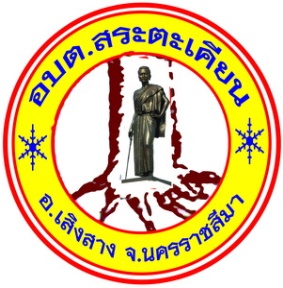 คำกล่าวนำแผนการดำเนินงาน เป็นแผนที่รวบรวมแผนงานโครงการกิจกรรมที่ดำเนินจริงทั้งหมดในพื้นที่ขององค์การบริหารส่วนตำบลสระตะเคียน ในแต่ละปีงบประมาณ เป็นแผนต่อเนื่องมาจากงบประมาณรายจ่ายประจำปี กล่าวคือองค์การบริหารส่วนตำบลสระตะเคียน ได้รวบรวมแผนงานโครงการต่างๆ ตามงบประมาณรายจ่ายประจำปีงบประมาณ พ.ศ. 2564 ทั้งที่เป็นงบประมาณขององค์การบริหารส่วนตำบลสระตะเคียนที่ดำเนินการโดยงบประมาณของหน่วยงานอื่น ที่เข้ามาดำเนินการในพื้นที่ขององค์การบริหารส่วนตำบลสระตะเคียน มาจัดทำแผนการดำเนินงานขึ้น เพื่อเป็นตัวกำหนดทิศทางในการดำเนินงานของแต่ละปีงบประมาณ		ในการนี้ องค์การบริหารส่วนตำบลสระตะเคียน ขอขอบพระคุณคณะกรรมการพัฒนาองค์การบริหารส่วนตำบลสระตะเคียนคณะกรรมการสนับสนุนการจัดทำแผนพัฒนาขององค์การบริหารส่วนตำบลสระตะเคียน สมาชิกสภาองค์การบริหารส่วนตำบลสระตะเคียน ส่วนราชการทุกภาคส่วน เจ้าหน้าที่ผู้ปฏิบัติงานวางแผน ที่ให้ความร่วมมือ ร่วมใจในการทำแผนการดำเนินงาน ในครั้งนี้สำเร็จลุล่วงไปด้วยดี		องค์การบริหารส่วนตำบลสระตะเคียน จักได้นำแผนการดำเนินงานนี้ไปปฏิบัติ เพื่อความผาสุขของประชาชนในท้องถิ่นตำบลสระตะเคียนต่อไปอนุมัติ(ลงนาม)(นายชนดิลก นินทราช)นายกองค์การบริหารส่วนตำบลสระตะเคียนคำนำแผนการดำเนินงานประจำปีงบประมาณ พ.ศ. 256๔ขององค์การบริหารส่วนตำบลสระตะเคียน จัดทำขึ้นตามระเบียบกระทรวงมหาดไทยว่าด้วยการจัดทำแผนพัฒนาขององค์กรปกครองส่วนท้องถิ่นพ.ศ.2548 และแก้ไขเพิ่มเติม (ฉบับที่ 3) พ.ศ. 2561แผนการดำเนินงาน หมายความว่า แผนการดำเนินงานขององค์กรปกครองส่วนท้องถิ่น ที่แสดงถึงรายละเอียดแผนงาน โครงการพัฒนาและกิจกรรมที่ดำเนินการจริงทั้งหมดในพื้นที่ขององค์กรปกครองส่วนท้องถิ่นประจำปีงบประมาณ พ.ศ. 2564แผนการดำเนินงานฉบับนี้ ได้รวบรวมแผนการปฏิบัติงานสำหรับโครงการพัฒนาและกิจกรรมที่ต้องดำเนินการจริงทั้งหมดในพื้นที่ขององค์การบริหารส่วนตำบลสระตะเคียนทั้งที่ปรากฏอยู่ในข้อบัญญัติงบประมาณรายจ่ายประจำปี งบประมาณ พ.ศ. 2564และที่ดำเนินการโดยหน่วยงานอื่น ทั้งภาครัฐและเอกชนโดยจำแนกรายละเอียดสอดคล้องกับแผนยุทธศาสตร์และแผนงาน เพื่อให้ทราบถึงกิจกรรมการพัฒนาที่ได้แสดงถึงโครงการ/กิจกรรม รายละเอียดของกิจกรรม งบประมาณ สถานที่ดำเนินการ หน่วยงาน ระยะเวลาในการดำเนินการ   ที่ชัดเจนทั้งหมดองค์การบริหารส่วนตำบลสระตะเคียน หวังเป็นอย่างยิ่งว่าแผนการดำเนินงานฉบับนี้ จะเป็นคู่มือในการปฏิบัติงานของผู้มีหน้าที่รับผิดชอบในการนำแผนพัฒนาท้องถิ่นสี่ปีไปปฏิบัติ รวมทั้งเป็นคู่มือในการควบคุมและตรวจสอบการปฏิบัติงานของผู้มีหน้าที่รับผิดชอบการติดตามและประเมินผล ให้สามารถปฏิบัติงานได้อย่างเหมาะสมและมีประสิทธิภาพนำไปสู่ผลสัมฤทธิ์ของเป้าหมายการพัฒนาตำบลต่อไปองค์การบริหารส่วนตำบลสระตะเคียน เดือนกันยายน 2563สารบัญเรื่อง												หน้าคำกล่าวนำคำนำส่วนที่ 1  บทนำบทนำ……………………………………………………………………………………….……………………..……………….…วัตถุประสงค์ของแผนการดำเนินงาน..........………………………………….……………….…………………...……ขั้นตอนการจัดทำแผนการดำเนินงาน……………………………….…………………………………………....………ประโยชน์ของแผนการดำเนินงาน………………………………………………….………….……………….….………ส่วนที่ 2  บัญชีโครงการ / กิจกรรมบัญชีสรุปจำนวนโครงการและงบประมาณ (แบบ ผด. 01)................................................................บัญชีโครงการ/กิจกรรม/งบประมาณ (แบบ ผด. 02).........................................................................	1. ยุทธศาสตร์การพัฒนาด้านโครงสร้างพื้นฐาน……………………………………………………..……		1.1 แผนงานเคหะและชุมชน…………………………………………………………..…..……….	2. ยุทธศาสตร์การพัฒนาด้านเศรษฐกิจ.............................................................................		2.1แผนงานเคหะและชุมชน..................................................................................2.๒ แผนงานการเกษตร.......................................................................................	3. ยุทธศาสตร์การพัฒนาด้านคุณภาพชีวิต........................................................................		3.1 แผนงานการศึกษา........................................................................................		3.2 แผนงานสาธารณสุข.....................................................................................		3.3 แผนงานสังคมสงเคราะห์..............................................................................3.4 แผนงานการศาสนาวัฒนธรรมและนันทนาการ............................................		3.5 แผนงานงบกลาง...........................................................................................	4. ยุทธศาสตร์การพัฒนาด้านสิ่งแวดล้อม..........................................................................		4.1 แผนงานเคหะและชุมชน...............................................................................	5. ยุทธศาสตร์การพัฒนาด้านการเมืองและการบริหารจัดการองค์กร...............................		5.1 แผนงานบริหารงานทั่วไป.............................................................................		5.2 แผนงานสร้างความเข้มแข็งของชุมชน..........................................................6. ยุทธศาสตร์ตามแผนการกระจายอำนาจให้องค์กรปกครองส่วนท้องถิ่นและแนวนโยบายของรัฐบาล……………………………………………………………………………………………………………..…..	6.1แผนงานการรักษาความสงบภายใน..............................................................บัญชีจำนวนครุภัณฑ์สำหรับที่ไม่ได้ดำเนินการตามโครงการพัฒนาท้องถิ่น (แบบ ผด.02/1).........ส่วนที่ 1 บทนำองค์ประกอบ ประกอบด้วยบทนำวัตถุประสงค์ของแผนการดำเนินงานขั้นตอนการจัดทำแผนการดำเนินงานประโยชน์ของแผนการดำเนินงานโดยนำเสนอ ดังนี้บทนำรัฐธรรมนูญแห่งราชอาณาจักรไทยพ.ศ. 2560ซึ่งเป็นรัฐธรรมนูญฉบับปัจจุบันให้ความสำคัญกับการกระจายอำนาจให้แก่องค์กรปกครองส่วนท้องถิ่นโดยกำหนดกรอบความเป็นอิสระในการกำหนดนโยบาย  การปกครองการบริหารการบริหารงานบุคคลการเงินและการคลังและมีอำนาจหน้าที่ของตนเองโดยเฉพาะนอกจากนี้พระราชบัญญัติกำหนดแผนและขั้นตอนการกระจายอำนาจให้แก่องค์กรปกครองส่วนท้องถิ่น พ.ศ.2542 ได้บัญญัติให้มีองค์กรรับผิดชอบในการจัดทำแผนการกระจายอำนาจให้แก่การปกครองส่วนท้องถิ่นพระราชบัญญัติบริหารงานบุคคลส่วนท้องถิ่นพ.ศ. 2542 พระราชบัญญัติว่าด้วยการเข้าชื่อเสนอข้อบัญญัติท้องถิ่นพ.ศ.2542พระราชบัญญัติว่าด้วยการลงคะแนนเสียงเพื่อถอดถอนสมาชิกสภาท้องถิ่นหรือผู้บริหารท้องถิ่นพ.ศ.2542ซึ่งจุดหมายดังกล่าวจัดทำขึ้นเพื่อให้กระจายอำนาจเป็นไปอย่างโปร่งใสและสามารถตรวจสอบได้องค์กรปกครองส่วนท้องถิ่นจึงมีอำนาจกว้างขวางขึ้นซึ่งมิใช่มีหน้าที่บริการสาธารณะพื้นฐานแก่ประชาชนในท้องถิ่นเท่านั้นแต่รวมไปถึงการพัฒนาคุณภาพชีวิตการพัฒนาเศรษฐกิจและสังคมท้องถิ่นและเป็นองค์กรที่เปิดให้ประชาคมท้องถิ่นมีส่วนร่วมในการบริหารและตรวจสอบการปฏิบัติงานขององค์การบริหารส่วนตำบลองค์การบริหารส่วนตำบลสระตะเคียน ได้จัดทำแผนพัฒนาท้องถิ่นซึ่งเป็นแผนที่กำหนดยุทธศาสตร์แนวทางการพัฒนาองค์การบริหารส่วนตำบลโดยแสดงถึงวิสัยทัศน์พันธกิจและจุดมุ่งหมายในการพัฒนาในช่วง(2561 - 2565)และเชื่อมโยงกับการวางแผนเพื่อจัดทำงบประมาณประจำปีเนื่องจากมีลักษณะเป็นการกำหนดรายละเอียดแผนงานโครงการพัฒนาที่จัดขึ้นสำหรับงบประมาณแต่ละปีโดยครอบคลุมระยะเวลา5ปีตามระเบียบกระทรวงมหาดไทยว่าด้วยการจัดทำพัฒนาขององค์กรปกครองส่วนท้องถิ่น พ.ศ. 2548และแก้ไขเพิ่มเติม (ฉบับที่3)พ.ศ. 2561 ประกอบกับหนังสือกระทรวงมหาดไทย ด่วนที่สุด ที่ มท 0810.3/ว 6247 ลงวันที่ 3 พฤศจิกายน 2560เรื่อง แนวทางการดำเนินการแผนพัฒนาท้องถิ่นสี่ปี (พ.ศ. 2561 – 2564) ขององค์กรปกครองส่วนท้องถิ่น และหนังสือกระทรวงมหาดไทยด่วนที่สุดที่มท 0810.3/ว 2931 ลงวันที่ 15 พฤษภาคม 2562 เรื่องซักซ้อมแนวทางการทบทวนแผนพัฒนาท้องถิ่น (พ.ศ. 2561 – 2565) ขององค์กรปกครองส่วนท้องถิ่น โดยมีจุดมุ่งหมายเพื่อแสดงถึงรายละเอียดแผนงาน/โครงการพัฒนาและกิจกรรมที่ดำเนินการจริงทั้งหมดในพื้นที่ขององค์การบริหารส่วนตำบลประจำปีงบประมาณ พ.ศ. 2564ขององค์การบริหารส่วนตำบลตำบลสระตะเคียนขึ้น และเพื่อกำหนดแนวทางในการดำเนินงานของโครงการต่างๆ ที่ได้รับการอนุมัติให้ดำเนินงานในปีงบประมาณพ.ศ.2564มีความชัดเจนในการปฏิบัติมากขึ้นและมีการประสานและบูรณาการการทำงานเกี่ยวกับหน่วยงานอื่นๆรวมทั้งการจำแนกรายละเอียดต่างๆ ของแผนงาน/โครงการในแผนการดำเนินงานเพื่อให้การติดตามและประมวลผลเมื่อสิ้นปีมีความสะดวกมากขึ้นคณะกรรมการสนับสนุนการจัดทำแผนการพัฒนาองค์การบริหารส่วนตำบลสระตะเคียน มุ่งหวังว่าแผนการดำเนินงานฉบับนี้จะเป็นประโยชน์ต่อการบริหารจัดการการติดตามและประมวลผลการนำแผนพัฒนาไปปฏิบัติใช้เป็นอย่างดีวัตถุประสงค์ของแผนการดำเนินงาน		1. แผนการดำเนินงานมีจุดมุ่งหมายเพื่อแสดงถึงรายละเอียดของแผนงาน/โครงการพัฒนาและกิจกรรมการพัฒนาที่ดำเนินการจริงทั้งหมดในพื้นที่ขององค์กรปกครองส่วนท้องถิ่นประจำปีงบประมาณนั้นเพื่อให้แนวทางในการดำเนินงานในปีงบประมาณนั้นขององค์กรปกครองส่วนท้องถิ่นมีความชัดเจนในการปฏิบัติมากขึ้นลดความซ้ำซ้อนของโครงการมีการประสานและบูรณาการทำงานกับหน่วยงานและจำแนกรายละเอียดต่างๆของแผนงาน/โครงการในแผนการดำเนินงาน		2. แผนการดำเนินงานจะเป็นเครื่องมือสำคัญในการบริหารงานของผู้บริหารท้องถิ่นเพื่อควบคุมการดำเนินงานให้เป็นไปอย่างเหมาะสมและมีประสิทธิภาพ		3. แผนการดำเนินงานจะกำหนดรายละเอียดของโครงการ/กิจกรรมการพัฒนาที่ดำเนินการในพื้นที่ขององค์กรปกครองส่วนท้องถิ่นโดยโครงการ/กิจกรรมการพัฒนาที่จะบรรจุในแผนการดำเนินงานจะมีที่มาจาก			3.1 งบประมาณรายจ่ายประจำปีงบประมาณรายจ่ายเพิ่มเติมขององค์กรปกครองส่วนท้องถิ่น (รวมทั้งเงินอุดหนุนที่องค์กรปกครองส่วนท้องถิ่นอุดหนุนให้หน่วยงานอื่นดำเนินการ)			3.2 โครงการ/กิจกรรมการพัฒนาขององค์กรปกครองส่วนท้องถิ่นที่เกิดจากการจ่ายขาดเงินสะสมเงินอุดหนุนเฉพาะกิจหรืองบประมาณรายจ่ายอื่นๆที่ดำเนินการตามโครงการพัฒนาท้องถิ่น			3.3โครงการ/กิจกรรมการพัฒนาของหน่วยราชการส่วนกลางส่วนภูมิภาคหรือหน่วยงานอื่นๆที่ดำเนินการในพื้นที่ขององค์กรปกครองส่วนท้องถิ่น (สำหรับองค์การบริหารส่วนจังหวัดให้รวบรวมข้อมูลโครงการ/กิจกรรมการพัฒนาของหน่วยราชการส่วนกลางส่วนภูมิภาคหรือหน่วยงานอื่นๆที่มีลักษณะการดำเนินงานครอบคลุมพื้นที่หลายองค์กรปกครองส่วนท้องถิ่นหรือเป็นโครงการ/กิจกรรมการพัฒนาที่มีความคาบเกี่ยวต่อเนื่องระหว่างองค์กรปกครองส่วนท้องถิ่น) โดยให้องค์กรปกครองส่วนท้องถิ่นตรวจสอบจากแผนปฏิบัติราชการประจำปีของจังหวัดหรืออาจสอบถามไปยังหน่วยงานต่างๆที่เกี่ยวข้อง			3.4โครงการ/กิจกรรมการพัฒนาอื่นๆที่องค์กรปกครองส่วนท้องถิ่นพิจารณาเห็นว่าจะเกิดประโยชน์ในการประสานการดำเนินงานในพื้นที่ขั้นตอนการจัดทำแผนการดำเนินงานระเบียบกระทรวงมหาดไทยว่าด้วยการจัดทำพัฒนาองค์กรปกครองส่วนท้องถิ่น พ.ศ. 2548 และแก้ไขเพิ่มเติม (ฉบับที่ 3) พ.ศ. 2561 หมวด 5 การนำแผนพัฒนาไปปฏิบัติข้อ 26 การจัดทำแผนการดำเนินงานให้ดำเนินการตามระเบียบนี้ โดยมีขั้นตอนดำเนินการดังนี้ คณะกรรมการสนับสนุนการจัดทำแผนพัฒนาท้องถิ่นรวบรวมแผนงาน โครงการพัฒนาขององค์กรปกครองส่วนท้องถิ่น หน่วยงานราชการส่วนกลาง ส่วนภูมิภาค รัฐวิสาหกิจ และหน่วยงานอื่นๆ ที่ดำเนินการในพื้นที่ขององค์กรปกครองส่วนท้องถิ่น แล้วจัดทำร่างแผนการดำเนินงาน เสนอคณะกรรมการพัฒนาท้องถิ่นคณะกรรมการพัฒนาท้องถิ่นพิจารณาร่างแผนการดำเนินงาน แล้วเสนอผู้บริหารท้องถิ่นประกาศเป็นแผนการดำเนินงาน ทั้งนี้ให้ปิดประกาศแผนการดำเนินงานภายในสิบห้าวันนับแต่วันที่ประกาศ เพื่อให้ประชาชนในท้องถิ่นทราบโดยทั่วกันและต้องปิดประกาศไว้อย่างน้อยสามสิบวันข้อ 12 ให้ยกเลิกความในข้อ27ของระเบียบกระทรวงมหาดไทยว่าด้วยการจัดทำแผนพัฒนาขององค์กรปกครองส่วนท้องถิ่นพ.ศ. 2548และใช้ข้อความต่อไปนี้แทน“ข้อ27แผนการดำเนินงานให้จัดทำให้แล้วเสร็จภายในสามสิบวันนับแต่วันที่ประกาศใช้งบประมาณรายจ่ายประจำปีงบประมาณรายจ่ายเพิ่มเติมงบประมาณจากเงินสะสมหรือได้รับแจ้งแผนงานและโครงการจากหน่วยราชการส่วนกลางส่วนภูมิภาครัฐวิสาหกิจหรือหน่วยงานอื่นๆที่ต้องดำเนินการในพื้นที่องค์กรปกครองส่วนท้องถิ่นในปีงบประมาณนั้น	การขยายเวลาการจัดทำและการแก้ไขแผนการดำเนินงานเป็นอำนาจของผู้บริหารท้องถิ่น”การจัดทำแผนการดำเนินงานเพิ่มเติมภายหลังจากองค์กรปกครองส่วนท้องถิ่นได้จัดทำแผนการดำเนินงานแล้วหากองค์กรปกครองส่วนท้องถิ่นมีการจัดตั้งงบประมาณเพิ่มเติมหรือได้รับแจ้งแผนงาน/โครงการเพิ่มเติมจากหน่วยงานราชการส่วนกลางส่วนภูมิภาครัฐวิสาหกิจหรือหน่วยงานอื่นๆที่ดำเนินการในพื้นที่องค์กรปกครองส่วนท้องถิ่นในปีงบประมาณนั้นให้องค์กรปกครองส่วนท้องถิ่นดำเนินการจัดทำแผนการดำเนินงานให้แล้วเสร็จภายใน 30 วันนับแต่มีการจัดตั้งงบประมาณเพิ่มเติมหรือได้รับแจ้งแผนงาน/โครงการเพิ่มเติมจากหน่วยงานราชการส่วนกลางส่วนภูมิภาครัฐวิสาหกิจหรือหน่วยงานอื่นๆ (โดยให้จัดทำเป็นแผนการดำเนินงานเพิ่มเติมฉบับที่1,2,3,4,......)			ร่างแผนการดำเนินงานให้พิจารณาจัดหมวดหมู่ให้สอดคล้องกับยุทธศาสตร์และแผนงานขององค์กรปกครองส่วนท้องถิ่นที่กำหนดไว้ในยุทธศาสตร์การพัฒนาขององค์กรปกครองส่วนท้องถิ่นและสอดคล้องกับแผนพัฒนาท้องถิ่น		การจัดทำร่างแผนการดำเนินงาน โดยมีเค้าโครงแผนการดำเนินงาน 2 ส่วนดังนี้			ส่วนที่ 1 บทนำองค์ประกอบ ประกอบด้วยบทนำวัตถุประสงค์ของแผนการดำเนินงานขั้นตอนการจัดทำแผนการดำเนินงานประโยชน์ของแผนการดำเนินงานโดยนำเสนอดังนี้				1.1 บทนำ				1.2 วัตถุประสงค์ของแผนการดำเนินงาน				1.3 ขั้นตอนการจัดทำแผนการดำเนินงาน					1.4 ประโยชน์ของแผนการดำเนินงาน			ส่วนที่ 2 บัญชีโครงการ/กิจกรรมองค์ประกอบ ประกอบด้วยบัญชีสรุปจำนวนโครงการและงบประมาณ และบัญชีโครงการ/กิจกรรม/งบประมาณโดยนำเสนอ ดังนี้2.1 บัญชีสรุปจำนวนโครงการและงบประมาณ (ผด. 01)2.2 บัญชีโครงการ / กิจกรรม / งบประมาณ (ผด. 02)				2.3 บัญชีจำนวนครุภัณฑ์สำหรับที่ไม่ได้ดำเนินการตามโครงการพัฒนาท้องถิ่น (ผด. 02/1)ประโยชน์ของแผนการดำเนินงาน1.ทำให้การดำเนินงานแผนงาน/โครงการพัฒนาในปีงบประมาณมีความชัดเจนในการปฏิบัติมากขึ้น2.มีความสะดวกในการติดตามประเมินผลการนำแผนไปปฏิบัติมีความสะดวกและมีประสิทธิภาพ3. เพื่อให้การใช้จ่ายงบประมาณในแต่ละปีของหน่วยงานเป็นไปอย่างมีประสิทธิภาพ4. ทราบถึงจำนวนงบประมาณที่ต้องจ่ายจริงในแต่ละปี5. สามารถบริหารเวลาในการดำเนินงานโครงการของทุกส่วนขององค์การบริหารส่วนตำบล         สระตะเคียน6. สามารถนำแผนการปฏิบัติการมาวิเคราะห์ปัญหาอันเกิดจากการดำเนินโครงการ/กิจกรรมต่างๆ ตามงบประมาณรายจ่ายประจำปีงบประมาณพ.ศ.2564ได้อย่างถูกต้องส่วนที่ 2 บัญชีโครงการ/กิจกรรมองค์ประกอบประกอบด้วยบัญชีสรุปจำนวนโครงการและงบประมาณและบัญชีโครงการ/กิจกรรม/งบประมาณโดยนำเสนอดังนี้บัญชีสรุปจำนวนโครงการและงบประมาณ (แบบผด. 01)แบบผด. 01เป็นแบบบัญชีสรุปจำนวนโครงการและงบประมาณแผนการดำเนินงานประจำปีงบประมาณพ.ศ. 2564ประกอบด้วยยุทธศาสตร์/แผนงานจำนวนโครงการที่ดำเนินการคิดเป็นร้อยละของโครงการทั้งหมดจำนวนงบประมาณคิดเป็นร้อยละของงบประมาณทั้งหมดหน่วยงานรับผิดชอบ	การจัดทำแผนการดำเนินงานตามแบบผด. 01นี้จะต้องลงรายการยุทธศาสตร์แผนงานให้ครบถ้วนสมบูรณ์ลงรายการของจำนวนโครงการที่ดำเนินการการคิดเป็นร้อยละของโครงการทั้งหมดจำนวนงบประมาณและการคิดเป็นร้อยละของงบประมาณทั้งหมดและต้องระบุหน่วยงานรับผิดชอบและเมื่อลงแต่ละยุทธศาสตร์และแผนงานแล้วจะต้องรวมผลทุกครั้งและจะต้องรวมผลในภาพรวมทั้งหมดด้วยการลงยุทธศาสตร์และแผนงานโดยภาพรวมทั้งหมดผลของการคิดเป็นร้อยละของโครงการทั้งหมดและการคิดเป็นร้อยละของงบประมาณทั้งหมดจะต้องเป็นร้อยละร้อยเสมอ (100)บัญชีโครงการ/กิจกรรม/งบประมาณ (แบบผด. 02)		แบบผด.02เป็นแบบบัญชีโครงการ/งบประมาณแผนการดำเนินงานประจำปีงบประมาณพ.ศ.2564ประกอบด้วยยุทธศาสตร์แต่ละยุทธศาสตร์พร้อมแสดงแผนงานโดยมีลำดับที่/โครงการ/รายละเอียดของกิจกรรมที่เกิดขึ้นจากโครงการ/งบประมาณ (บาท)/สถานที่ดำเนินการ/หน่วยงานรับผิดชอบหลัก/ปีงบประมาณและเดือนโดยเริ่มจากเดือนตุลาคมของปีหนึ่งไปสิ้นสุดเดือนกันยายนอีกปีหนึ่งบัญชีจำนวนครุภัณฑ์สำหรับที่ไม่ได้ดำเนินการตามโครงการพัฒนาท้องถิ่น(แบบ ผด. 02/1)		แบบ ผด. 02/1บัญชีจำนวนครุภัณฑ์สำหรับที่ไม่ได้ดำเนินการตามโครงการพัฒนาท้องถิ่นประจำปีงบประมาณ พ.ศ. 2564 ประกอบด้วย ประเภทครุภัณฑ์พร้อมแสดงแผนงาน โดยมีลำดับที่/ชนิดครุภัณฑ์/รายละเอียดของครุภัณฑ์/งบประมาณ (บาท)/สถานที่ดำเนินการ/หน่วยงานรับผิดชอบหลัก/ปีงบประมาณและเดือน โดยเริ่มจากเดือนตุลาคมของปีหนึ่งไปสิ้นสุดเดือนกันยายนอีกปีหนึ่งบัญชีสรุปจำนวนโครงการและงบประมาณบัญชีสรุปจำนวนโครงการและงบประมาณแผนการดำเนินงาน ประจำปีงบประมาณ พ.ศ. 2564องค์การบริหารส่วนตำบลสระตะเคียน อำเภอเสิงสาง จังหวัดนครราชสีมา(-ต่อ-)บัญชีโครงการ/กิจกรรม/งบประมาณ บัญชีโครงการ/กิจกรรม/งบประมาณแผนการดำเนินงาน ประจำปีงบประมาณ พ.ศ. 2564องค์การบริหารส่วนตำบลสระตะเคียน อำเภอเสิงสาง จังหวัดนครราชสีมา1. ยุทธศาสตร์การพัฒนาด้านโครงสร้างพื้นฐาน	1.1 แผนงานเคหะและชุมชน(-ต่อ-)(-ต่อ-)(-ต่อ-)(-ต่อ-)(-ต่อ-)(-ต่อ-)(-ต่อ-)(-ต่อ-)(-ต่อ-)-ต่อ--ต่อ--ต่อ--ต่อ--ต่อ--ต่อ--ต่อ--ต่อ--ต่อ--ต่อ-2. ยุทธศาสตร์การพัฒนาด้านเศรษฐกิจ                                                                                          2.1 แผนงานการเคหะและชุมชน2.2 แผนงานการเกษตร(-ต่อ-)(-ต่อ-)(-ต่อ-)3. ยุทธศาสตร์การพัฒนาด้านคุณภาพชีวิต 3.1 แผนงานการศึกษา (-ต่อ-)(-ต่อ-)(-ต่อ-)(-ต่อ-)3.2 แผนงานสาธารณสุข3.3 แผนงานสังคมสงเคราะห์(-ต่อ-)3.4 แผนงานการศาสนาวัฒนธรรมและนันทนาการ(-ต่อ-)3.5 แผนงานงบกลาง4. ยุทธศาสตร์การพัฒนาด้านสิ่งแวดล้อม4.1 แผนงานเคหะและชุมชน 5. ยุทธศาสตร์การพัฒนาด้านการเมืองและการบริหารจัดการองค์กร5.1 แผนงานบริหารงานทั่วไป(-ต่อ-)(-ต่อ-)5.2 แผนงานสร้างความเข้มแข็งของชุมชน6. ยุทธศาสตร์ตามแผนการกระจายอำนาจให้องค์กรปกครองส่วนท้องถิ่นและแนวนโยบายของรัฐบาล6.1 แผนงานการรักษาความสงบภายใน (-ต่อ-)บัญชีจำนวนครุภัณฑ์สำหรับที่ไม่ได้ดำเนินการตามโครงการพัฒนาท้องถิ่นบัญชีจำนวนครุภัณฑ์สำหรับที่ไม่ได้ดำเนินการตามโครงการพัฒนาท้องถิ่นแผนการดำเนินงาน ประจำปีงบประมาณ พ.ศ. 2564องค์การบริหารส่วนตำบลสระตะเคียน อำเภอเสิงสาง จังหวัดนครราชสีมา1. ประเภทครุภัณฑ์การศึกษา	1.1 แผนงานการศึกษา2. ประเภทครุภัณฑ์งานบ้านงานครัว	2.1แผนงานบริหารงานทั่วไป	2.2 แผนงานสาธารณสุข3. ประเภทครุภัณฑ์สำนักงาน	3.1 แผนงานบริหารงานทั่วไป(-ต่อ-)3.2แผนงานสาธารณสุข4. ประเภทครุภัณฑ์เครื่องดับเพลิง	4.1แผนงานบริหารงานทั่วไป5. ประเภทครุภัณฑ์อื่น	5.1แผนงานการศึกษา6. ประเภทครุภัณฑ์คอมพิวเตอร์	6.1แผนงานบริหารงานทั่วไป(-ต่อ-)(-ต่อ-)6.2 แผนงานการศึกษา6.3 แผนงานสาธารณสุข(-ต่อ-)ยุทธศาสตร์ / แผนงานจำนวนโครงการที่ดำเนินการคิดเป็นร้อยละของโครงการทั้งหมดจำนวนงบประมาณคิดเป็นร้อยละของงบประมาณหน่วยดำเนินการ1. ยุทธศาสตร์การพัฒนาด้านโครงสร้างพื้นฐาน     1.1 แผนงานเคหะและชุมชนกองช่างรวมยุทธศาสตร์ที่ 1อบต.สระตะเคียน2. ยุทธศาสตร์การพัฒนาด้านเศรษฐกิจ     2.1 แผนงานการเกษตรกองส่งเสริมการเกษตรรวมยุทธศาสตร์ที่ 2อบต.สระตะเคียน3. ยุทธศาสตร์การพัฒนาด้านคุณภาพชีวิตและสังคม     3.1 แผนงานการศึกษากองการศึกษาศาสนาและวัฒนธรรม3.2 แผนงานสาธารณสุขและสิ่งแวดล้อมกองสาธารณสุข     3.3 แผนงานสังคมสงเคราะห์กองสวัสดิการสังคม     3.4 แผนงานการศาสนาวัฒนธรรมและนันทนาการกองการศึกษาศาสนาและวัฒนธรรม     3.5 แผนงานงบกลางอบต.สระตะเคียนรวมยุทธศาสตร์ที่ 3อบต.สระตะเคียนยุทธศาสตร์ / แผนงานจำนวนโครงการที่ดำเนินการคิดเป็นร้อยละของโครงการทั้งหมดจำนวนงบประมาณคิดเป็นร้อยละของงบประมาณหน่วยดำเนินการ4. ยุทธศาสตร์การพัฒนาด้านสิ่งแวดล้อม     4.1 แผนงานเคหะและชุมชนกองช่างรวมยุทธศาสตร์ที่ 4อบต.สระตะเคียน5. ยุทธศาสตร์การพัฒนาด้านการเมืองและการบริหารจัดการองค์กร     5.1 แผนงานการบริหารงานทั่วไป สำนักปลัด อบต./กองคลัง     5.2 แผนงานสร้างความเข้มแข็งของชุมชนกองช่าง/สาธารณสุขและสิ่งแวดล้อมรวมยุทธศาสตร์ที่ 5อบต.สระตะเคียน6. ยุทธศาสตร์ตามแผนการกระจายอำนาจให้องค์กรปกครองส่วนท้องถิ่นและแนวนโยบายของรัฐบาล     6.1 แผนงานรักษาความสงบภายในสำนักปลัด อบต.รวมยุทธศาสตร์ที่ 6อบต.สระตะเคียนรวมยุทธศาสตร์ทั้งสิ้นอบต.สระตะเคียนที่โครงการรายละเอียดของกิจกรรมที่เกิดขึ้นจากโครงการงบประมาณ(บาท)สถานที่ดำเนินการหน่วยงานรับผิดชอบหลักพ.ศ. 2563พ.ศ. 2563พ.ศ. 2563พ.ศ. 2564พ.ศ. 2564พ.ศ. 2564พ.ศ. 2564พ.ศ. 2564พ.ศ. 2564พ.ศ. 2564พ.ศ. 2564พ.ศ. 2564ที่โครงการรายละเอียดของกิจกรรมที่เกิดขึ้นจากโครงการงบประมาณ(บาท)สถานที่ดำเนินการหน่วยงานรับผิดชอบหลักต.ค.พ.ย.ธ.ค.ม.ค.ก.พ.มี.ค.เม.ย.พ.ค.มิ.ย.ก.ค.ส.ค.ก.ย.1โครงการก่อสร้างถนนคอนกรีตเสริมเหล็ก(สายข้างที่ทำการอบต.สระตะเคียน)รายละเอียดดังนี้ถนนกว้าง 2.40 เมตรยาว 65 เมตรหนา 0.15 เมตรหรือมีพื้นที่คอนกรีตไม่น้อยกว่า 156.00 ตร.ม.และวางท่อระบายน้ำ/บ่อพักขนาด 0.60 เมตรจำนวน 60 ท่อนพร้อมป้ายโครงการจำนวน 1 ป้ายรายละเอียดตามแบบที่อบต.สระตะเคียนกำหนด200,000.-บาท(ตามข้อบัญญัติฯ หน้า 138/177 ปรากฏในแผนพัฒนาท้องถิ่น(พ.ศ.2561-2565)เพิ่มเติม ฉบับที่ 1หน้า 22 ลำดับที่ 48)(สายข้างที่ทำการอบต.สระตะเคียน)กองช่าง2โครงการก่อสร้างถนนคอนกรีตเสริมเหล็กบ้านคลองศรีสุขหมู่ที่ 9(จากบ้านนายสวนณีรวรรณ์–บ้านนายณรงค์โสมกูล)รายละเอียดดังนี้ถนนกว้าง 5.00 เมตรยาว 180 เมตรหนา 0.15 เมตรหรือมีพื้นที่คอนกรีตไม่น้อยกว่า900ตร.ม. พร้อมป้ายโครงการ 1 ป้ายรายละเอียดตามแบบที่อบต.สระตะเคียนกำหนด492,000.-บาท(ตามข้อบัญญัติฯ หน้า 139/177 ปรากฏในแผนพัฒนาท้องถิ่น(พ.ศ. 2561-2565)หน้า 70 ข้อ 99)บ้านคลองศรีสุขหมู่ที่ 9กองช่างที่โครงการรายละเอียดของกิจกรรมที่เกิดขึ้นจากโครงการงบประมาณ(บาท)สถานที่ดำเนินการหน่วยงานรับผิดชอบหลักพ.ศ. 2563พ.ศ. 2563พ.ศ. 2563พ.ศ. 2564พ.ศ. 2564พ.ศ. 2564พ.ศ. 2564พ.ศ. 2564พ.ศ. 2564พ.ศ. 2564พ.ศ. 2564พ.ศ. 2564ที่โครงการรายละเอียดของกิจกรรมที่เกิดขึ้นจากโครงการงบประมาณ(บาท)สถานที่ดำเนินการหน่วยงานรับผิดชอบหลักต.ค.พ.ย.ธ.ค.ม.ค.ก.พ.มี.ค.เม.ย.พ.ค.มิ.ย.ก.ค.ส.ค.ก.ย.3โครงการก่อสร้างถนนคอนกรีตเสริมเหล็กบ้านโคกไม้ตายหมู่ที่ 4 (เส้นทางโคกไม้ตาย– หนองหลักศิลา)รายละเอียดดังนี้ถนนกว้าง 5 เมตรยาว 180 เมตรหนา 0.15 เมตรหรือมีพื้นที่คอนกรีตไม่น้อยกว่า 900 ตร.ม. พร้อมป้ายโครงการจำนวน 1 ป้ายรายละเอียดตามแบบที่อบต.สระตะเคียนกำหนด492,000.-บาท(ตามข้อบัญญัติฯ หน้า 139/177 ปรากฏในแผนพัฒนาท้องถิ่น (พ.ศ. 2561-2565)หน้า 55 ลำดับที่ 47)บ้านโคกไม้ตายหมู่ที่ 4กองช่าง4โครงการก่อสร้างถนนคอนกรีตเสริมเหล็กบ้านโคกวัวนอนหมู่ที่ 6 (จากถนนหลัก–สระน้ำ)รายละเอียดดังนี้ถนนกว้าง5เมตรยาว 190เมตรหนา 0.15 เมตรหรือมีพื้นที่คอนกรีตไม่น้อยกว่า950ตร.ม. พร้อมป้ายโครงการจำนวน 1 ป้ายรายละเอียดตามแบบที่อบต.สระตะเคียนกำหนด499,000.-บาท(ตามข้อบัญญัติฯ หน้า 139/177 ปรากฏในแผนพัฒนาท้องถิ่น (พ.ศ. 2561-2565)หน้า 60 ลำดับที่ 65)บ้านโคกวัวนอนหมู่ที่ 6กองช่างที่โครงการรายละเอียดของกิจกรรมที่เกิดขึ้นจากโครงการงบประมาณ(บาท)สถานที่ดำเนินการหน่วยงานรับผิดชอบหลักพ.ศ. 2563พ.ศ. 2563พ.ศ. 2563พ.ศ. 2564พ.ศ. 2564พ.ศ. 2564พ.ศ. 2564พ.ศ. 2564พ.ศ. 2564พ.ศ. 2564พ.ศ. 2564พ.ศ. 2564ที่โครงการรายละเอียดของกิจกรรมที่เกิดขึ้นจากโครงการงบประมาณ(บาท)สถานที่ดำเนินการหน่วยงานรับผิดชอบหลักต.ค.พ.ย.ธ.ค.ม.ค.ก.พ.มี.ค.เม.ย.พ.ค.มิ.ย.ก.ค.ส.ค.ก.ย.5โครงการก่อสร้างถนนคอนกรีตเสริมเหล็กบ้านบุงิ้วหมู่ที่ 7  (จากหน้าศาลาประชาคม– ทางเข้าโรงเรียนสามัคคีประชาสรรค์)รายละเอียดดังนี้ถนนกว้าง 5 เมตรยาว 180 เมตรหนา 0.15 เมตรหรือมีพื้นที่คอนกรีตไม่น้อยกว่า 900 ตร.ม. พร้อมป้ายโครงการจำนวน 1 ป้ายรายละเอียดตามแบบที่อบต.สระตะเคียนกำหน492,000.-บาท(ตามข้อบัญญัติฯ หน้า 140/177 ปรากฏในแผนพัฒนาท้องถิ่น (พ.ศ. 2561-2565)หน้า 64 ลำดับที่ 76)บ้านบุงิ้วหมู่ที่ 7  กองช่าง6โครงการก่อสร้างถนนคอนกรีตเสริมเหล็กบ้านสระตะเคียนหมู่ที่ 1 (จากบ้านนางลำเพย– บ้านนายเล็กซึมกระโทก)รายละเอียดดังนี้ถนนกว้าง 5 เมตรยาว 123 เมตรหนา 0.15 เมตรหรือมีพื้นที่คอนกรีตไม่น้อยกว่า 615.00 ตร.ม. พร้อมป้ายโครงการจำนวน 1 ป้ายรายละเอียดตามแบบที่อบต.สระตะเคียนกำหนด329,000.-บาท(ตามข้อบัญญัติฯ หน้า 140/177 ปรากฏในแผนพัฒนาท้องถิ่น (พ.ศ. 2561-2565)หน้า 43 ลำดับที่ 6)บ้านสระตะเคียนหมู่ที่ 1กองช่าง7โครงการก่อสร้างถนนคอนกรีตเสริมเหล็กบ้านหนองหินหมู่ที่2 (จากบ้านนางติ๋ม– บ้านนายเนตร)รายละเอียดดังนี้ถนนกว้าง4เมตรยาว120เมตรหนา 0.15 เมตรหรือมีพื้นที่คอนกรีตไม่น้อยกว่า480.00ตร.ม. พร้อมป้ายโครงการจำนวน 1 ป้ายรายละเอียดตามแบบที่อบต.สระตะเคียนกำหนด249,000.-บาท(ตามข้อบัญญัติฯ หน้า 140/177 ปรากฏในแผนพัฒนาท้องถิ่น (พ.ศ. 2561-2565)หน้า 47 ลำดับที่ 20)บ้านหนองหินหมู่ที่2กองช่างที่โครงการรายละเอียดของกิจกรรมที่เกิดขึ้นจากโครงการงบประมาณ(บาท)สถานที่ดำเนินการหน่วยงานรับผิดชอบหลักพ.ศ. 2563พ.ศ. 2563พ.ศ. 2563พ.ศ. 2564พ.ศ. 2564พ.ศ. 2564พ.ศ. 2564พ.ศ. 2564พ.ศ. 2564พ.ศ. 2564พ.ศ. 2564พ.ศ. 2564ที่โครงการรายละเอียดของกิจกรรมที่เกิดขึ้นจากโครงการงบประมาณ(บาท)สถานที่ดำเนินการหน่วยงานรับผิดชอบหลักต.ค.พ.ย.ธ.ค.ม.ค.ก.พ.มี.ค.เม.ย.พ.ค.มิ.ย.ก.ค.ส.ค.ก.ย.8โครงการก่อสร้างถนนคอนกรีตเสริมเหล็กบ้านใหม่หมู่ที่ 8  (ซอยสายรุ้ง)รายละเอียดดังนี้ถนนกว้าง 3.50 เมตรยาว 129 เมตรหนา 0.15 เมตรหรือมีพื้นที่คอนกรีตไม่น้อยกว่า 451.50 ตร.ม. พร้อมป้ายโครงการจำนวน 1 ป้ายรายละเอียดตามแบบที่อบต.สระตะเคียนกำหนด229,000.-บาท(ตามข้อบัญญัติฯ หน้า 141/177ปรากฏในแผนพัฒนาท้องถิ่น (พ.ศ. 2561-2565)หน้า 67 ลำดับที่ 89)บ้านใหม่หมู่ที่ 8กองช่าง9โครงการก่อสร้างถนนคอนกรีตเสริมเหล็กบ้านใหม่หมู่ที่ 8  (จากซอยบ้านป้าตุ๋ย– บ้านป้าสมศรี)รายละเอียดดังนี้ถนนกว้าง 3.50 เมตรยาว 131 เมตรหนา 0.15 เมตรหรือมีพื้นที่คอนกรีตไม่น้อยกว่า 458.50 ตร.ม. พร้อมป้ายโครงการจำนวน 1 ป้ายรายละเอียดตามแบบที่อบต.สระตะเคียนกำหนด233,000.-บาท(ตามข้อบัญญัติฯ หน้า 141/177ปรากฏในแผนพัฒนาท้องถิ่น (พ.ศ. 2561-2565)หน้า 67 ลำดับที่ 88)บ้านใหม่หมู่ที่ 8กองช่าง10โครงการก่อสร้างถนนคอนกรีตเสริมเหล็กบ้านใหม่คูเมืองหมู่ที่ 15  (จากบ้านนางณัฐวิกาเกษีสังข์– บ้านนางทองเลี่ยมแหล่กระโทก)รายละเอียดดังนี้ถนนกว้าง 5.00 เมตรยาว 93 เมตรหนา 0.15 เมตรหรือมีพื้นที่คอนกรีตไม่น้อยกว่า 465 ตร.ม. พร้อมป้ายโครงการจำนวน 1 ป้ายรายละเอียดตามแบบที่อบต.สระตะเคียนกำหนด254,000.-บาท(ตามข้อบัญญัติฯ หน้า 141/177ปรากฏในแผนพัฒนาท้องถิ่น (พ.ศ. 2561-2565)เพิ่มเติม ฉบับที่ 1หน้า 49 ลำดับที่ 5)บ้านใหม่คูเมืองหมู่ที่ 15กองช่างที่โครงการรายละเอียดของกิจกรรมที่เกิดขึ้นจากโครงการงบประมาณ(บาท)สถานที่ดำเนินการหน่วยงานรับผิดชอบหลักพ.ศ. 2563พ.ศ. 2563พ.ศ. 2563พ.ศ. 2564พ.ศ. 2564พ.ศ. 2564พ.ศ. 2564พ.ศ. 2564พ.ศ. 2564พ.ศ. 2564พ.ศ. 2564พ.ศ. 2564ที่โครงการรายละเอียดของกิจกรรมที่เกิดขึ้นจากโครงการงบประมาณ(บาท)สถานที่ดำเนินการหน่วยงานรับผิดชอบหลักต.ค.พ.ย.ธ.ค.ม.ค.ก.พ.มี.ค.เม.ย.พ.ค.มิ.ย.ก.ค.ส.ค.ก.ย.11โครงการก่อสร้างถนนหินคลุกบ้านโคกสูงหมู่ที่ 3 (จากบ้านโคกสูง– บ้านโนนสำราญ)รายละเอียดดังนี้ถนนกว้าง 3.00 เมตรยาว590 เมตรหนา 0.15 เมตรหรือมีพื้นที่ก่อสร้างถนนหินคลุกไม่น้อยกว่า1,770ตร.ม. และทำการเกรดปรับแต่งบดอัดแน่นพื้นผิวทางจนเรียบร้อยพร้อมป้ายโครงการ 1 ป้ายรายละเอียดตามแบบที่อบต.สระตะเคียนกำหนด220,000.-บาท(ตามข้อบัญญัติฯ หน้า 141/177ปรากฏในแผนพัฒนาท้องถิ่น (พ.ศ. 2561-2565)เพิ่มเติม ฉบับที่ 1หน้า 10 ลำดับที่ 12)บ้านโคกสูงหมู่ที่ 3กองช่าง12โครงการก่อสร้างถนนหินคลุกบ้านบุงิ้วหมู่ที่ 7 (จากสามแยกบ้านนายสุด– ซอย 2)รายละเอียดดังนี้ถนนกว้าง 5.00 เมตรยาว1,400เมตรหนา 0.15 เมตรหรือมีพื้นที่ก่อสร้างถนนหินคลุกไม่น้อยกว่า7,000ตร.ม. และทำการเกรดปรับแต่งบดอัดแน่นพื้นผิวทางจนเรียบร้อยพร้อมป้ายโครงการ 1 ป้ายรายละเอียดตามแบบที่อบต.สระตะเคียนกำหนด877,000.-บาท(ตามข้อบัญญัติฯ หน้า 141/177ปรากฏในแผนพัฒนาท้องถิ่น (พ.ศ. 2561-2565)หน้า 64 ลำดับที่ 77)บ้านบุงิ้วหมู่ที่ 7กองช่างที่โครงการรายละเอียดของกิจกรรมที่เกิดขึ้นจากโครงการงบประมาณ(บาท)สถานที่ดำเนินการหน่วยงานรับผิดชอบหลักพ.ศ. 2563พ.ศ. 2563พ.ศ. 2563พ.ศ. 2564พ.ศ. 2564พ.ศ. 2564พ.ศ. 2564พ.ศ. 2564พ.ศ. 2564พ.ศ. 2564พ.ศ. 2564พ.ศ. 2564ที่โครงการรายละเอียดของกิจกรรมที่เกิดขึ้นจากโครงการงบประมาณ(บาท)สถานที่ดำเนินการหน่วยงานรับผิดชอบหลักต.ค.พ.ย.ธ.ค.ม.ค.ก.พ.มี.ค.เม.ย.พ.ค.มิ.ย.ก.ค.ส.ค.ก.ย.13โครงการก่อสร้างถนนหินคลุกบ้านหนองไข่น้ำหมู่ที่ 5 เลียบคลองลำมาศ(จากบ้านนางมะลิซ้อนยะกระโทก)รายละเอียดดังนี้ถนนกว้าง 3.50 เมตรยาว500 เมตรหนา 0.15 เมตรหรือมีพื้นที่ก่อสร้างถนนหินคลุกไม่น้อยกว่า1,750ตร.ม. และทำการเกรดปรับแต่งบดอัดแน่นพื้นผิวทางจนเรียบร้อยพร้อมป้ายโครงการ 1 ป้ายรายละเอียดตามแบบที่อบต.สระตะเคียนกำหนด221,000.-บาท(ตามข้อบัญญัติฯ หน้า 141/177ปรากฏในแผนพัฒนาท้องถิ่น (พ.ศ. 2561-2565)หน้า 59 ลำดับที่ 61)บ้านหนองไข่น้ำหมู่ที่ 5กองช่าง14โครงการก่อสร้างถนนหินคลุกบ้านใหม่หมู่ที่ 8 เลียบคลองลำมาศรายละเอียดดังนี้ถนนกว้าง 4.00 เมตรยาว 1,280เมตรหนา 0.15 เมตรหรือมีพื้นที่ก่อสร้างถนนหินคลุกไม่น้อยกว่า5,120ตร.ม. และทำการเกรดปรับแต่งบด641,000.-บาท(ตามข้อบัญญัติฯ หน้า 143/177ปรากฏในแผนพัฒนาท้องถิ่น (พ.ศ. 2561-2565)หน้า 67 ลำดับที่ 90)บ้านใหม่หมู่ที่ 8 กองช่าง15โครงการก่อสร้างทางจักรยานถนนคอนกรีตเสริมเหล็ก(สายจากบ้านสระตะเคียนหมู่ที่ 1 – บ้านโคกไม้ตายหมู่ที่ 4)รายละเอียดดังนี้ถนนกว้าง 3 เมตรยาว610เมตรหนา 0.15 เมตรหรือมีพื้นที่คอนกรีตไม่น้อยกว่า1,830ตร.ม. พร้อมป้ายโครงการจำนวน 1 ป้ายรายละเอียดตามแบบที่อบต.สระตะเคียนกำหนด989,000.-บาท(ตามข้อบัญญัติฯ หน้า 143/177ปรากฏในแผนพัฒนาท้องถิ่น (พ.ศ. 2561-2565)เพิ่มเติม ฉบับที่ 1หน้า 23 ลำดับที่ 54)(สายจากบ้านสระตะเคียนหมู่ที่ 1 – บ้านโคกไม้ตายหมู่ที่ 4)กองช่างที่โครงการรายละเอียดของกิจกรรมที่เกิดขึ้นจากโครงการงบประมาณ(บาท)สถานที่ดำเนินการหน่วยงานรับผิดชอบหลักพ.ศ. 2563พ.ศ. 2563พ.ศ. 2563พ.ศ. 2564พ.ศ. 2564พ.ศ. 2564พ.ศ. 2564พ.ศ. 2564พ.ศ. 2564พ.ศ. 2564พ.ศ. 2564พ.ศ. 2564ที่โครงการรายละเอียดของกิจกรรมที่เกิดขึ้นจากโครงการงบประมาณ(บาท)สถานที่ดำเนินการหน่วยงานรับผิดชอบหลักต.ค.พ.ย.ธ.ค.ม.ค.ก.พ.มี.ค.เม.ย.พ.ค.มิ.ย.ก.ค.ส.ค.ก.ย.16โครงการก่อสร้างปรับปรุงอาคารสถานที่ได้มาตรฐานการดำเนินงาน(ศพด.สระตะเคียน– บ้านใหม่)รายละเอียดดังนี้ก่อสร้างพื้นคสล.หนา 7 เซนติเมตรหรือมีพื้นที่คอนกรีตไม่น้อยกว่า 315.06 ตร.ม. พร้อมป้ายโครงการจำนวน 1 ป้ายรายละเอียดตามแบบที่อบต.สระตะเคียนกำหนด108,000.-บาท(ตามข้อบัญญัติฯ หน้า 143/177ปรากฏในแผนพัฒนาท้องถิ่น (พ.ศ. 2561-2565)หน้า 86 ลำดับที่ 156)(ศพด.สระตะเคียน– บ้านใหม่)กองช่าง17โครงการซ่อมแซมถนนคอนกรีตเสริมเหล็กบ้านหนองหินหมู่ที่ 2 (จากบ้านนายบุญนาค– ถนนดำทางเข้าหมู่บ้าน)รายละเอียดดังนี้ถนนกว้าง 4 เมตรยาว 212 เมตรหนา 0.15 เมตรหรือมีพื้นที่คอนกรีตไม่น้อยกว่า 848 ตร.ม. พร้อมป้ายโครงการจำนวน 1 ป้ายรายละเอียดตามแบบที่อบต.สระตะเคียนกำหนด434,000.-บาท(ตามข้อบัญญัติฯ หน้า 144/177ปรากฏในแผนพัฒนาท้องถิ่น (พ.ศ. 2561-2565)หน้า 47 ลำดับที่ 18)บ้านหนองหินหมู่ที่ 2กองช่าง18โครงการซ่อมแซมถนนคอนกรีตเสริมเหล็กบ้านหนองหินหมู่ที่ 2 (จากบ้านนายบุญนาค – บ้านนางบัวลอย)รายละเอียดดังนี้ถนนกว้าง 4 เมตรยาว 113 เมตรหนา 0.15 เมตรหรือมีพื้นที่คอนกรีตไม่น้อยกว่า 452 ตร.ม. พร้อมป้ายโครงการจำนวน 1 ป้ายรายละเอียดตามแบบที่อบต.สระตะเคียนกำหนด229,000.-บาท(ตามข้อบัญญัติฯ หน้า 144/177ปรากฏในแผนพัฒนาท้องถิ่น (พ.ศ. 2561-2565)หน้า 47 ลำดับที่ 19)บ้านหนองหินหมู่ที่ 2กองช่างที่โครงการรายละเอียดของกิจกรรมที่เกิดขึ้นจากโครงการงบประมาณ(บาท)สถานที่ดำเนินการหน่วยงานรับผิดชอบหลักพ.ศ. 2563พ.ศ. 2563พ.ศ. 2563พ.ศ. 2564พ.ศ. 2564พ.ศ. 2564พ.ศ. 2564พ.ศ. 2564พ.ศ. 2564พ.ศ. 2564พ.ศ. 2564พ.ศ. 2564ที่โครงการรายละเอียดของกิจกรรมที่เกิดขึ้นจากโครงการงบประมาณ(บาท)สถานที่ดำเนินการหน่วยงานรับผิดชอบหลักต.ค.พ.ย.ธ.ค.ม.ค.ก.พ.มี.ค.เม.ย.พ.ค.มิ.ย.ก.ค.ส.ค.ก.ย.19โครงการซ่อมแซมถนนลูกรังบ้านใหม่คูเมืองหมู่ที่ 15 (จากบ้านนายสมร– บ้านนางพลอย)รายละเอียดดังนี้ถนนกว้าง 3.00 เมตรยาว 130เมตรหนา 0.15 เมตรหรือมีพื้นที่รวมไม่น้อยกว่า  390ตร.ม. และทำการเกรดปรับแต่งบดอัดแน่นพื้นผิวทางจนเรียบร้อยรายละเอียดตามแบบที่อบต.สระตะเคียนกำหนด19,000.-บาท(ตามข้อบัญญัติฯ หน้า 144/177ปรากฏในแผนพัฒนาท้องถิ่นเพิ่มเติม ฉบับที่ 1(พ.ศ. 2561-2565)หน้า 48 ลำดับที่ 4)บ้านใหม่คูเมืองหมู่ที่ 15กองช่าง20โครงการซ่อมแซมถนนลูกรังบ้านใหม่คูเมืองหมู่ที่ 15 (จากวัดบ้านใหม่– หนองก้านเหลือง)รายละเอียดดังนี้ถนนกว้าง 3.50 เมตรยาว 1,140เมตรหนา 0.15 เมตรหรือมีพื้นที่รวมไม่น้อยกว่า  3,990ตร.ม. และทำการเกรดปรับแต่งบดอัดแน่นพื้นผิวทางจนเรียบร้อยพร้อมป้ายโครงการ 1 ป้ายรายละเอียดตามแบบที่อบต.สระตะเคียนกำหนด196,000.-บาท(ตามข้อบัญญัติฯ หน้า 145/177ปรากฏในแผนพัฒนาท้องถิ่น (พ.ศ. 2561-2565)เพิ่มเติม ฉบับที่ 1หน้า 47 ลำดับที่ 3)บ้านใหม่คูเมืองหมู่ที่ 15กองช่าง21โครงการซ่อมแซมถนนหินคลุกบ้านคลองศรีสุขหมู่ที่ 9 (จากวัดคลองศรีสุข– คลองส่งน้ำสะพาน)รายละเอียดดังนี้ถนนกว้าง 4.00 เมตรยาว 990 เมตรหนา 0.15 เมตรหรือมีพื้นที่ซ่อมแซมถนนหินคลุกไม่น้อยกว่า3,960ตร.ม. และทำการเกรดปรับแต่งบดอัดแน่นพื้นผิวทางจนเรียบร้อยพร้อมป้ายโครงการ 1 ป้ายรายละเอียดตามแบบที่อบต.สระตะเคียนกำหนด496,000.-บาท(ตามข้อบัญญัติฯ หน้า 145/177ปรากฏในแผนพัฒนาท้องถิ่น (พ.ศ. 2561-2565)หน้า 70 ลำดับที่ 100)บ้านคลองศรีสุขหมู่ที่ 9กองช่างที่โครงการรายละเอียดของกิจกรรมที่เกิดขึ้นจากโครงการงบประมาณ(บาท)สถานที่ดำเนินการหน่วยงานรับผิดชอบหลักพ.ศ. 2563พ.ศ. 2563พ.ศ. 2563พ.ศ. 2564พ.ศ. 2564พ.ศ. 2564พ.ศ. 2564พ.ศ. 2564พ.ศ. 2564พ.ศ. 2564พ.ศ. 2564พ.ศ. 2564ที่โครงการรายละเอียดของกิจกรรมที่เกิดขึ้นจากโครงการงบประมาณ(บาท)สถานที่ดำเนินการหน่วยงานรับผิดชอบหลักต.ค.พ.ย.ธ.ค.ม.ค.ก.พ.มี.ค.เม.ย.พ.ค.มิ.ย.ก.ค.ส.ค.ก.ย.22โครงการติดตั้งโคมไฟฟ้าถนน (บริเวณสี่แยกวัดโคกไม้ตาย) จำนวน 12 ต้นก่อสร้างโครงการติดตั้งโคมไฟฟ้าถนน (บริเวณสี่แยกวัดโคกไม้ตาย) จำนวน 12 ต้นพร้อมป้ายโครงการ 1 ป้ายรายละเอียดตามแบบที่อบต.สระตะเคียนกำหนด473,000.-บาท(ตามข้อบัญญัติฯ หน้า 145/177ปรากฏในแผนพัฒนาท้องถิ่น (พ.ศ. 2561-2565)เพิ่มเติม ฉบับที่1หน้า 23 ลำดับที่ 51)บริเวณสี่แยกวัดโคกไม้ตาย)กองช่าง22อุดหนุนไฟฟ้าส่วนภูมิภาคอำเภอเสิงสาง (ค่าติดตั้งหม้อแปลงไฟฟ้า)รายละเอียดค่าติดตั้งหม้อแปลงไฟฟ้า ขนาด 30KVA จำนวน 1 ตัว พร้อมอุปกรณ์ครบชุด200,000.-บาท(ตามข้อบัญญัติฯ หน้า 151/179 บริเวณสี่แยกวัดโคกไม้ตาย)กองช่าง23โครงการวางท่อระบายน้ำพร้อมบ่อพักบ้านสระตะเคียนหมู่ที่ 1 (จากย่าโม– ลำมาศ)รายละเอียดดังนี้ขนาดท่อระบายน้ำ 0.60 เมตรจำนวน 248 ท่อนพร้อมบ่อพักจำนวน 10 บ่อพร้อมป้ายโครงการ 1 ป้ายรายละเอียดตามแบบที่อบต.สระตะเคียนกำหนด418,000.-บาท(ตามข้อบัญญัติฯ หน้า 146/177ปรากฏในแผนพัฒนาท้องถิ่น (พ.ศ. 2561-2565)หน้า 44 ลำดับที่ 9)บ้านสระตะเคียนหมู่ที่ 1กองช่างที่โครงการรายละเอียดของกิจกรรมที่เกิดขึ้นจากโครงการงบประมาณ(บาท)สถานที่ดำเนินการหน่วยงานรับผิดชอบหลักพ.ศ. 2563พ.ศ. 2563พ.ศ. 2563พ.ศ. 2563พ.ศ. 2564พ.ศ. 2564พ.ศ. 2564พ.ศ. 2564พ.ศ. 2564พ.ศ. 2564พ.ศ. 2564พ.ศ. 2564พ.ศ. 2564ที่โครงการรายละเอียดของกิจกรรมที่เกิดขึ้นจากโครงการงบประมาณ(บาท)สถานที่ดำเนินการหน่วยงานรับผิดชอบหลักก.ย.ต.ค.พ.ย.ธ.ค.ม.ค.ก.พ.มี.ค.เม.ย.พ.ค.มิ.ย.ก.ค.ส.ค.ก.ย.24โครงการก่อสร้างถนนหินคลุกบ้านสระตะเคียนหมู่1 – บ้านหนองใหญ่หมู่12กว้าง3.50เมตรยาว1,250เมตรหนา๐.๑๕เมตรพื้นที่รวมไม่น้อยกว่า๔,๓๗๕ตารางเมตรป้ายโครงการ๑ป้ายรายละเอียดตามรูปแบบรายการขององค์การบริหารส่วนตำบลสระตะเคียนกำหนด496,000.-บาท(จ่ายจากเงินสะสมครั้งที่ 1 ประจำปีงบประมาณ พ.ศ. 2563 และปรากฏตามแผนพัฒนาท้องถิ่น(พ.ศ. 2561-2565) หน้า 43 ลำดับที่ 4)บ้านสระตะเคียน หมู่1 – บ้านหนองใหญ่หมู่12กองช่าง25โครงการก่อสร้างถนนคอนกรีตเสริมเหล็กบ้านบุงิ้วหมู่ 7(จากบ้าน – สามแยกถนนอบจ.เก่า)กว้าง5.00เมตรยาว197เมตรหนา0.15เมตรพื้นที่รวมไม่น้อยกว่า985ตารางเมตรป้ายโครงการ1ป้ายรายละเอียดตามรูปแบบรายการขององค์การบริหารส่วนตำบลสระตะเคียนกำหนด499,000.-บาท(จ่ายจากเงินสะสมครั้งที่ 1 ประจำปีงบประมาณ พ.ศ. 2563 และปรากฏตามแผนพัฒนาท้องถิ่น(พ.ศ. 2561-2565) หน้า 63 ลำดับที่ 72)บ้านบุงิ้วหมู่7กองช่างที่โครงการรายละเอียดของกิจกรรมที่เกิดขึ้นจากโครงการงบประมาณ(บาท)สถานที่ดำเนินการหน่วยงานรับผิดชอบหลักพ.ศ. 2563พ.ศ. 2563พ.ศ. 2563พ.ศ. 2563พ.ศ. 2564พ.ศ. 2564พ.ศ. 2564พ.ศ. 2564พ.ศ. 2564พ.ศ. 2564พ.ศ. 2564พ.ศ. 2564พ.ศ. 2564ที่โครงการรายละเอียดของกิจกรรมที่เกิดขึ้นจากโครงการงบประมาณ(บาท)สถานที่ดำเนินการหน่วยงานรับผิดชอบหลักก.ย.ต.ค.พ.ย.ธ.ค.ม.ค.ก.พ.มี.ค.เม.ย.พ.ค.มิ.ย.ก.ค.ส.ค.ก.ย.26โครงการก่อสร้างถนนหินคลุกบ้านสันติพัฒนาหมู่๑๓ (ซอย๐จากบ้านนายสุพจน์พักทะเล)กว้าง4.00 เมตรยาว1,000เมตรหนา๐.๑๕เมตรพื้นที่รวมไม่น้อยกว่า๔,000ตารางเมตรป้ายโครงการ๑ป้ายรายละเอียดตามรูปแบบรายการขององค์การบริหารส่วนตำบลสระตะเคียนกำหนด453,000.-บาท(จ่ายจากเงินสะสมครั้งที่ 1 ประจำปีงบประมาณ พ.ศ. 2563 และปรากฏตามแผนพัฒนาท้องถิ่น(พ.ศ. 2561-2565) หน้า 101 ลำดับที่ 28)บ้านสันติพัฒนาหมู่13กองช่าง27โครงการงานขุดรื้อคันทางเดิมแล้วบดทับบ้านสันติสุขหมู่๑๐(จากบ้านสันติสุข – อ่างเก็บน้ำห้วยเตย)กว้าง4.50 เมตรยาว2,500เมตรปริมาตรขุดรื้อคันทางเดิมแล้วบดทับไม่น้อยกว่า 11,250ตรม. พร้อมเกรดปรับพื้นผิวทางจนเรียบร้อยป้ายโครงการ๑ป้ายรายละเอียดตามรูปแบบรายการขององค์การบริหารส่วนตำบลสระตะเคียนกำหนด156,000.-บาท(จ่ายจากเงินสะสมครั้งที่ 1 ประจำปีงบประมาณ พ.ศ. 2563 และปรากฏตามแผนพัฒนาท้องถิ่น(พ.ศ. 2561-2565)เพิ่มเติม ฉบับที่ 1 หน้า 16 ลำดับที่ 32)บ้านสันติสุขหมู่10กองช่างที่โครงการรายละเอียดของกิจกรรมที่เกิดขึ้นจากโครงการงบประมาณ(บาท)สถานที่ดำเนินการหน่วยงานรับผิดชอบหลักพ.ศ. 2563พ.ศ. 2563พ.ศ. 2563พ.ศ. 2563พ.ศ. 2564พ.ศ. 2564พ.ศ. 2564พ.ศ. 2564พ.ศ. 2564พ.ศ. 2564พ.ศ. 2564พ.ศ. 2564พ.ศ. 2564ที่โครงการรายละเอียดของกิจกรรมที่เกิดขึ้นจากโครงการงบประมาณ(บาท)สถานที่ดำเนินการหน่วยงานรับผิดชอบหลักก.ย.ต.ค.พ.ย.ธ.ค.ม.ค.ก.พ.มี.ค.เม.ย.พ.ค.มิ.ย.ก.ค.ส.ค.ก.ย.28โครงการงานขุดรื้อคันทางเดิมแล้วบดทับบ้านสันติสุขหมู่๑๐ (ซอย๑ – ซอย๑๐)-จุดที่ 1 กว้าง6.00 เมตรยาว2,900เมตรปริมาตรขุดรื้อคันทางเดิมแล้วบดทับไม่น้อยกว่า 17,400ตรม. พร้อมเกรดปรับพื้นผิวทางจนเรียบร้อย-จุดที่ 2 กว้าง 5.00เมตร ยาว 3,000เมตร ปริมาตรขุดรื้อคันทางเดิมแล้วบดทับไม่น้อยกว่า 15,000ตรม. พร้อมเกรดปรับพื้นผิวทางจนเรียบร้อยป้ายโครงการ๑ป้ายรายละเอียดตามรูปแบบรายการขององค์การบริหารส่วนตำบลสระตะเคียนกำหนด451,000.-บาท(จ่ายจากเงินสะสมครั้งที่ 1 ประจำปีงบประมาณ พ.ศ. 2563 และปรากฏตามแผนพัฒนาท้องถิ่น(พ.ศ. 2561-2565) เพิ่มเติม ฉบับที่ 1 หน้า 16 ลำดับที่ 31)บ้านสันติสุขหมู่๑๐กองช่าง29โครงการก่อสร้างถนนคอนกรีตเสริมเหล็กบ้านสระตะเคียนหมู่๑ (ตำบลสระตะเคียน – บ้านโคกเตาเหล็กตำบลกุดโบสถ์อำเภอเสิงสางจังหวัดนครราชสีมา)กว้าง6.00 เมตรยาว159 เมตรหนา 0.15 เมตร พื้นที่รวมไม่น้อยกว่า 954.00ตรม.ป้ายโครงการ๑ป้ายรายละเอียดตามรูปแบบรายการขององค์การบริหารส่วนตำบลสระตะเคียนกำหนด497,000.-บาท(จ่ายจากเงินสะสมครั้งที่ 1 ประจำปีงบประมาณ พ.ศ. 2563 และปรากฏตามแผนพัฒนาท้องถิ่น(พ.ศ. 2561-2565)เพิ่มเติม ฉบับที่ 1 หน้า 27 ลำดับที่ 59)บ้านสระตะเคียนหมู่๑กองช่างที่โครงการรายละเอียดของกิจกรรมที่เกิดขึ้นจากโครงการงบประมาณ(บาท)สถานที่ดำเนินการหน่วยงานรับผิดชอบหลักพ.ศ. 2563พ.ศ. 2563พ.ศ. 2563พ.ศ. 2563พ.ศ. 2564พ.ศ. 2564พ.ศ. 2564พ.ศ. 2564พ.ศ. 2564พ.ศ. 2564พ.ศ. 2564พ.ศ. 2564พ.ศ. 2564ที่โครงการรายละเอียดของกิจกรรมที่เกิดขึ้นจากโครงการงบประมาณ(บาท)สถานที่ดำเนินการหน่วยงานรับผิดชอบหลักก.ย.ต.ค.พ.ย.ธ.ค.ม.ค.ก.พ.มี.ค.เม.ย.พ.ค.มิ.ย.ก.ค.ส.ค.ก.ย.30โครงการก่อสร้างถนนคอนกรีตเสริมเหล็กบ้านใหม่คูเมืองหมู่๑๕ (จากบ้านนายคำรณ – สี่แยกบ้านนายเสียม)กว้าง5.00 เมตรยาว130 เมตรหนา 0.15 เมตร พื้นที่รวมไม่น้อยกว่า 650.00ตรม.ป้ายโครงการ๑ป้ายรายละเอียดตามรูปแบบรายการขององค์การบริหารส่วนตำบลสระตะเคียนกำหนด497,000.-บาท(จ่ายจากเงินสะสมครั้งที่ 1 ประจำปีงบประมาณ พ.ศ. 2563 และปรากฏตามแผนพัฒนาท้องถิ่น(พ.ศ. 2561-2565) เพิ่มเติม ฉบับที่ 1 หน้า 20 ลำดับที่ 45)บ้านใหม่คูเมืองหมู่๑๕กองช่าง31โครงการงานขุดรื้อคันทางเดิมแล้วบดทับบ้านใหม่คูเมืองหมู่๑๕ (สายจากบ้านบุงิ้วเชื่อมบ้านใหม่คูเมือง)กว้าง4.50 เมตรยาว3,400 เมตรหนา 0.15 เมตร ปริมาตรขุดรื้อคันทางเดิมแล้วบดทับไม่น้อยกว่า 15,300ตรม.ป้ายโครงการ๑ป้ายรายละเอียดตามรูปแบบรายการขององค์การบริหารส่วนตำบลสระตะเคียนกำหนด213,000.-บาท(จ่ายจากเงินสะสมครั้งที่ 1 ประจำปีงบประมาณ พ.ศ. 2563 และปรากฏตามแผนพัฒนาท้องถิ่น(พ.ศ. 2561-2565)เพิ่มเติม ฉบับที่ 1 หน้า 20 ลำดับที่ 42)บ้านใหม่คูเมืองหมู่๑๕กองช่างที่โครงการรายละเอียดของกิจกรรมที่เกิดขึ้นจากโครงการงบประมาณ(บาท)สถานที่ดำเนินการหน่วยงานรับผิดชอบหลักพ.ศ. 2563พ.ศ. 2563พ.ศ. 2563พ.ศ. 2563พ.ศ. 2564พ.ศ. 2564พ.ศ. 2564พ.ศ. 2564พ.ศ. 2564พ.ศ. 2564พ.ศ. 2564พ.ศ. 2564พ.ศ. 2564ที่โครงการรายละเอียดของกิจกรรมที่เกิดขึ้นจากโครงการงบประมาณ(บาท)สถานที่ดำเนินการหน่วยงานรับผิดชอบหลักก.ย.ต.ค.พ.ย.ธ.ค.ม.ค.ก.พ.มี.ค.เม.ย.พ.ค.มิ.ย.ก.ค.ส.ค.ก.ย.32โครงการก่อสร้างถนนคอนกรีตเสริมเหล็กบ้านห้วยเตยพัฒนาหมู่ที่๑๔(บ้านผู้ช่วยเสนียนซอย๒)กว้าง5.00 เมตรยาว189 เมตรหนา 0.15 เมตร พื้นที่รวมไม่น้อยกว่า 945.00ตรม. ป้ายโครงการ๑ป้ายรายละเอียดตามรูปแบบรายการขององค์การบริหารส่วนตำบลสระตะเคียนกำหนด499,000.-บาท(จ่ายจากเงินสะสมครั้งที่ 1 ประจำปีงบประมาณ พ.ศ. 2563 และปรากฏตามแผนพัฒนาท้องถิ่น(พ.ศ. 2561-2565) หน้า 84 ลำดับที่ 148)บ้านห้วยเตยพัฒนาหมู่ที่๑๔กองช่าง33โครงการก่อสร้างถนนคอนกรีตเสริมเหล็กบ้านหนองใหญ่หมู่ที่๑๒ (สายจากบ้านนายอานนท์โยพันดุง – บ้านนายศรีนวลพรมกระโทก)กว้าง5.00 เมตรยาว200 เมตรหนา 0.15 เมตร พื้นที่รวมไม่น้อยกว่า 1,000.00ตรม.ป้ายโครงการ๑ป้ายรายละเอียดตามรูปแบบรายการขององค์การบริหารส่วนตำบลสระตะเคียนกำหนด529,000.-บาท(จ่ายจากเงินสะสมครั้งที่ 1 ประจำปีงบประมาณ พ.ศ. 2563 และปรากฏตามแผนพัฒนาท้องถิ่น(พ.ศ. 2561-2565) หน้า 79 ลำดับที่ 131)บ้านหนองใหญ่หมู่ที่๑๒กองช่างที่โครงการรายละเอียดของกิจกรรมที่เกิดขึ้นจากโครงการงบประมาณ(บาท)สถานที่ดำเนินการหน่วยงานรับผิดชอบหลักพ.ศ. 2563พ.ศ. 2563พ.ศ. 2563พ.ศ. 2563พ.ศ. 2564พ.ศ. 2564พ.ศ. 2564พ.ศ. 2564พ.ศ. 2564พ.ศ. 2564พ.ศ. 2564พ.ศ. 2564พ.ศ. 2564ที่โครงการรายละเอียดของกิจกรรมที่เกิดขึ้นจากโครงการงบประมาณ(บาท)สถานที่ดำเนินการหน่วยงานรับผิดชอบหลักก.ย.ต.ค.พ.ย.ธ.ค.ม.ค.ก.พ.มี.ค.เม.ย.พ.ค.มิ.ย.ก.ค.ส.ค.ก.ย.34โครงการก่อสร้างถนนคอนกรีตเสริมเหล็กบ้านสันตินิมิตรหมู่๑๑ (ซอย๔จากบ้านนายคันชิต – บ้านนายวินิจ)กว้าง5.00 เมตรยาว105 เมตรหนา 0.15 เมตร พื้นที่รวมไม่น้อยกว่า 525.00ตรม. ป้ายโครงการ๑ป้ายรายละเอียดตามรูปแบบรายการขององค์การบริหารส่วนตำบลสระตะเคียนกำหนด277,000.-บาท(จ่ายจากเงินสะสมครั้งที่ 1 ประจำปีงบประมาณ พ.ศ. 2563 และปรากฏตามแผนพัฒนาท้องถิ่น(พ.ศ. 2561-2565) หน้า 75 ลำดับที่ 117)บ้านสันตินิมิตรหมู่๑๑กองช่าง35โครงการก่อสร้างถนนคอนกรีตเสริมเหล็กบ้านคลองศรีสุขหมู่๙(จากบ้านนายเดชมนุษย์ชาติ – บ้านนางประกายโพเช่)กว้าง3.50 เมตรยาว175 เมตรหนา 0.15 เมตร พื้นที่รวมไม่น้อยกว่า 612.50ตรม.ป้ายโครงการ๑ป้ายรายละเอียดตามรูปแบบรายการขององค์การบริหารส่วนตำบลสระตะเคียนกำหนด300,000.-บาท(จ่ายจากเงินสะสมครั้งที่ 1 ประจำปีงบประมาณ พ.ศ. 2563 และปรากฏตามแผนพัฒนาท้องถิ่น(พ.ศ. 2561-2565) หน้า 15 ลำดับที่ 30)บ้านคลองศรีสุขหมู่๙กองช่างที่โครงการรายละเอียดของกิจกรรมที่เกิดขึ้นจากโครงการงบประมาณ(บาท)สถานที่ดำเนินการหน่วยงานรับผิดชอบหลักพ.ศ. 2563พ.ศ. 2563พ.ศ. 2563พ.ศ. 2563พ.ศ. 2564พ.ศ. 2564พ.ศ. 2564พ.ศ. 2564พ.ศ. 2564พ.ศ. 2564พ.ศ. 2564พ.ศ. 2564พ.ศ. 2564ที่โครงการรายละเอียดของกิจกรรมที่เกิดขึ้นจากโครงการงบประมาณ(บาท)สถานที่ดำเนินการหน่วยงานรับผิดชอบหลักก.ย.ต.ค.พ.ย.ธ.ค.ม.ค.ก.พ.มี.ค.เม.ย.พ.ค.มิ.ย.ก.ค.ส.ค.ก.ย.36โครงการก่อสร้างถนนคอนกรีตเสริมเหล็กบ้านใหม่หมู่๘(จากแยกศาลาประชาคม – บ้านนายไสวกาศกระโทก)กว้าง6.00 เมตรยาว165 เมตรหนา 0.15 เมตร พื้นที่รวมไม่น้อยกว่า 990.00ตรม. ป้ายโครงการ๑ป้ายรายละเอียดตามรูปแบบรายการขององค์การบริหารส่วนตำบลสระตะเคียนกำหนด498,000.-บาท(จ่ายจากเงินสะสมครั้งที่ 1 ประจำปีงบประมาณ พ.ศ. 2563 และปรากฏตามแผนพัฒนาท้องถิ่น(พ.ศ. 2561-2565) หน้า 69 ลำดับที่ 95)บ้านใหม่หมู่๘กองช่าง37โครงการก่อสร้างถนนคอนกรีตเสริมเหล็กบ้านโคกวัวนอนหมู่๖ (จากถนนดำ – ถนนคอนกรีตเสริมเหล็กขึ้นเขา)กว้าง5.00 เมตรยาว155 เมตรหนา 0.15 เมตร พื้นที่รวมไม่น้อยกว่า 775.00ตรม.ป้ายโครงการ๑ป้ายรายละเอียดตามรูปแบบรายการขององค์การบริหารส่วนตำบลสระตะเคียนกำหนด393,000.-บาท(จ่ายจากเงินสะสมครั้งที่ 1 ประจำปีงบประมาณ พ.ศ. 2563 และปรากฏตามแผนพัฒนาท้องถิ่น(พ.ศ. 2561-2565) หน้า 60 ลำดับที่ 64)บ้านโคกวัวนอนหมู่๖กองช่างที่โครงการรายละเอียดของกิจกรรมที่เกิดขึ้นจากโครงการงบประมาณ(บาท)สถานที่ดำเนินการหน่วยงานรับผิดชอบหลักพ.ศ. 2563พ.ศ. 2563พ.ศ. 2563พ.ศ. 2563พ.ศ. 2564พ.ศ. 2564พ.ศ. 2564พ.ศ. 2564พ.ศ. 2564พ.ศ. 2564พ.ศ. 2564พ.ศ. 2564พ.ศ. 2564ที่โครงการรายละเอียดของกิจกรรมที่เกิดขึ้นจากโครงการงบประมาณ(บาท)สถานที่ดำเนินการหน่วยงานรับผิดชอบหลักก.ย.ต.ค.พ.ย.ธ.ค.ม.ค.ก.พ.มี.ค.เม.ย.พ.ค.มิ.ย.ก.ค.ส.ค.ก.ย.38โครงการก่อสร้างถนนคอนกรีตเสริมเหล็กบ้านหนองไข่น้ำหมู่๕ (จากโรงเรียนบ้านหนองหิน – บ้านนายนิจศักดิ์ยะกระโทก)กว้าง4.00 เมตรยาว134เมตรหนา 0.15 เมตร พื้นที่รวมไม่น้อยกว่า 536.00ตรม. ป้ายโครงการ๑ป้ายรายละเอียดตามรูปแบบรายการขององค์การบริหารส่วนตำบลสระตะเคียนกำหนด262,000.-บาท(จ่ายจากเงินสะสมครั้งที่ 1 ประจำปีงบประมาณ พ.ศ. 2563 และปรากฏตามแผนพัฒนาท้องถิ่น(พ.ศ. 2561-2565) หน้า 59 ลำดับที่ 60)บ้านหนองไข่น้ำหมู่๕กองช่าง39โครงการก่อสร้างถนนหินคลุกบ้านหนองหินหมู่๒เลียบคลองลำมาศ-จุดที่ 1 กว้าง3.00 เมตรยาว270 เมตรหนา 0.15 เมตร-จุดที่ 2 กว้าง3.00 เมตรยาว270 เมตรหนา 0.15 เมตรพื้นที่รวมไม่น้อยกว่า 1,620.00ตรม.ป้ายโครงการ๑ป้ายรายละเอียดตามรูปแบบรายการขององค์การบริหารส่วนตำบลสระตะเคียนกำหนด183,000.-บาท(จ่ายจากเงินสะสมครั้งที่ 1 ประจำปีงบประมาณ พ.ศ. 2563 และปรากฏตามแผนพัฒนาท้องถิ่น(พ.ศ. 2561-2565) หน้า 47 ลำดับที่ 17)บ้านหนองหินหมู่๒กองช่างที่โครงการรายละเอียดของกิจกรรมที่เกิดขึ้นจากโครงการงบประมาณ(บาท)สถานที่ดำเนินการหน่วยงานรับผิดชอบหลักพ.ศ. 2563พ.ศ. 2563พ.ศ. 2563พ.ศ. 2563พ.ศ. 2564พ.ศ. 2564พ.ศ. 2564พ.ศ. 2564พ.ศ. 2564พ.ศ. 2564พ.ศ. 2564พ.ศ. 2564พ.ศ. 2564ที่โครงการรายละเอียดของกิจกรรมที่เกิดขึ้นจากโครงการงบประมาณ(บาท)สถานที่ดำเนินการหน่วยงานรับผิดชอบหลักก.ย.ต.ค.พ.ย.ธ.ค.ม.ค.ก.พ.มี.ค.เม.ย.พ.ค.มิ.ย.ก.ค.ส.ค.ก.ย.40โครงการก่อสร้างถนน(ผิวทางแอสฟัลท์ติกคอนกรีต) ถนนสายทางหลวง(เส้นโคกไม้ตายหมู่๔ –ตำบลบ้านราษฎร์อำเภอเสิงสางจังหวัดนครราชสีมา)-จุดที่ 1 กว้าง9.00 เมตรยาว120เมตรหนา  5 เซนติเมตร พื้นที่ก่อสร้างรวมไม่น้อยกว่า 1,080ตรม.-จุดที่ 2 กว้าง9.00 เมตรยาว100เมตรหนา 5 เซนติเมตร พื้นที่ก่อสร้างรวมไม่น้อยกว่า 900ตรม.-จุดที่ 3 กว้าง9.00 เมตรยาว90เมตรหนา 5 เซนติเมตร พื้นที่ก่อสร้างรวมไม่น้อยกว่า 810ตรม.หรือมีพื้นที่ก่อสร้างถนนลาดยางแอสฟัลท์ติกคอนกรีตรวมไม่น้อยกว่า 2,790ตรม. ป้ายโครงการ๑ป้ายรายละเอียดตามรูปแบบรายการขององค์การบริหารส่วนตำบลสระตะเคียนกำหนด1,288,000.-บาท(จ่ายจากเงินสะสมครั้งที่ 1 ประจำปีงบประมาณ พ.ศ. 2563 และปรากฏตามแผนพัฒนาท้องถิ่น(พ.ศ. 2561-2565) เพิ่มเติม ฉบับที่ 1หน้า 26 ลำดับที่ 58)ถนนสายทางหลวง (เส้นโคกไม้ตายหมู่๔ – ตำบลบ้านราษฎร์อำเภอเสิงสางจังหวัดนครราชสีมา)กองช่างที่โครงการรายละเอียดของกิจกรรมที่เกิดขึ้นจากโครงการงบประมาณ(บาท)สถานที่ดำเนินการหน่วยงานรับผิดชอบหลักพ.ศ. 2563พ.ศ. 2563พ.ศ. 2563พ.ศ. 2563พ.ศ. 2564พ.ศ. 2564พ.ศ. 2564พ.ศ. 2564พ.ศ. 2564พ.ศ. 2564พ.ศ. 2564พ.ศ. 2564พ.ศ. 2564ที่โครงการรายละเอียดของกิจกรรมที่เกิดขึ้นจากโครงการงบประมาณ(บาท)สถานที่ดำเนินการหน่วยงานรับผิดชอบหลักก.ย.ต.ค.พ.ย.ธ.ค.ม.ค.ก.พ.มี.ค.เม.ย.พ.ค.มิ.ย.ก.ค.ส.ค.ก.ย.41โครงการก่อสร้างถนน ลาดยางแอสฟัลส์ติกคอนกรีตถนนทางหลวงท้องถิ่นบ้านใหม่คูเมืองหมู่๑๕(สายบ้านใหม่คูเมือง – บ้านสันติสุข)-จุดที่ 1 กว้าง8.00 เมตรยาว700เมตรหนา 5 เซนติเมตร -จุดที่ 2 กว้าง8.00 เมตรยาว40เมตรหนา 5 เซนติเมตร -จุดที่ 3 กว้าง8.00 เมตรยาว65เมตรหนา 5 เซนติเมตร -จุดที่ 4 กว้าง8.00 เมตรยาว120เมตรหนา 5 เซนติเมตร หรือมีพื้นที่ก่อสร้างถนนลาดยางแอสฟัลท์ติกคอนกรีตรวมไม่น้อยกว่า 7,400ตรม. ป้ายโครงการ๑ป้ายรายละเอียดตามรูปแบบรายการขององค์การบริหารส่วนตำบลสระตะเคียนกำหนด2,683,000.-บาท(จ่ายจากเงินสะสมครั้งที่ 1 ประจำปีงบประมาณ พ.ศ. 2563 และปรากฏตามแผนพัฒนาท้องถิ่น(พ.ศ. 2561-2565) เพิ่มเติม ฉบับที่ 1หน้า 22 ลำดับที่ 49)บ้านใหม่คูเมืองหมู่๑๕กองช่างที่โครงการรายละเอียดของกิจกรรมที่เกิดขึ้นจากโครงการงบประมาณ(บาท)สถานที่ดำเนินการหน่วยงานรับผิดชอบหลักพ.ศ. 2563พ.ศ. 2563พ.ศ. 2563พ.ศ. 2563พ.ศ. 2564พ.ศ. 2564พ.ศ. 2564พ.ศ. 2564พ.ศ. 2564พ.ศ. 2564พ.ศ. 2564พ.ศ. 2564พ.ศ. 2564ที่โครงการรายละเอียดของกิจกรรมที่เกิดขึ้นจากโครงการงบประมาณ(บาท)สถานที่ดำเนินการหน่วยงานรับผิดชอบหลักก.ย.ต.ค.พ.ย.ธ.ค.ม.ค.ก.พ.มี.ค.เม.ย.พ.ค.มิ.ย.ก.ค.ส.ค.ก.ย.42โครงการก่อสร้างถนนหินคลุกบ้านสระตะเคียนหมู่๑(สองฝั่งลำมาศ)-จุดที่ 1 ขวาทางกว้าง3.00 เมตรยาว120เมตรหนา 0.15เมตร -จุดที่ 2 ซ้ายทางกว้าง3.00 เมตรยาว320เมตรหนา 0.15เมตรพื้นที่รวมไม่น้อยกว่า 1,320ตรม. ป้ายโครงการ๑ป้ายรายละเอียดตามรูปแบบรายการขององค์การบริหารส่วนตำบลสระตะเคียนกำหนด149,000.-บาท(จ่ายจากเงินสะสมครั้งที่ 1 ประจำปีงบประมาณ พ.ศ. 2563 และปรากฏตามแผนพัฒนาท้องถิ่น(พ.ศ. 2561-2565) เพิ่มเติม ฉบับที่ 1หน้า 8 ลำดับที่ 5)บ้านสระตะเคียนหมู่๑กองช่าง43โครงการก่อสร้างถนนคอนกรีตเสริมเหล็กบ้านสระตะเคียนหมู่๑(จากบ้านนายเกี้ยว – หน้าวัดสระตะเคียน)กว้าง4.00 เมตรยาว220เมตรหนา 0.15เมตรพื้นที่รวมไม่น้อยกว่า 880ตรม. ป้ายโครงการ๑ป้ายรายละเอียดตามรูปแบบรายการขององค์การบริหารส่วนตำบลสระตะเคียนกำหนด433,000.-บาท(จ่ายจากเงินสะสมครั้งที่ 1 ประจำปีงบประมาณ พ.ศ. 2563 และปรากฏตามแผนพัฒนาท้องถิ่น(พ.ศ. 2561-2565) เพิ่มเติม ฉบับที่ 1หน้า 8 ลำดับที่ 3)บ้านสระตะเคียนหมู่๑กองช่างที่โครงการรายละเอียดของกิจกรรมที่เกิดขึ้นจากโครงการงบประมาณ(บาท)สถานที่ดำเนินการหน่วยงานรับผิดชอบหลักพ.ศ. 2563พ.ศ. 2563พ.ศ. 2563พ.ศ. 2563พ.ศ. 2564พ.ศ. 2564พ.ศ. 2564พ.ศ. 2564พ.ศ. 2564พ.ศ. 2564พ.ศ. 2564พ.ศ. 2564พ.ศ. 2564ที่โครงการรายละเอียดของกิจกรรมที่เกิดขึ้นจากโครงการงบประมาณ(บาท)สถานที่ดำเนินการหน่วยงานรับผิดชอบหลักก.ย.ต.ค.พ.ย.ธ.ค.ม.ค.ก.พ.มี.ค.เม.ย.พ.ค.มิ.ย.ก.ค.ส.ค.ก.ย.44โครงการก่อสร้างถนนทางหลวง (ผิวทางแอสฟัลท์ติกคอนกรีต) ช่วงบ้านโคกวัวนอนหมู่ที่๖ – โคกน้อยโนนสมบูรณ์)  ขนาดกว้าง๙เมตรหนา๕เซนติเมตรระยะทาง๑,๓๕๐เมตรหรือมีพื้นที่ก่อสร้างรวมไม่น้อยกว่า๑๒,๑๕๐ตารางเมตรรายละเอียดตามแบบที่อบต.กำหนด๕,๐๐๐,000.-บาท(โอนงบประมาณรายจ่ายประจำปีงบประมาณพ.ศ.๒๕๖๓ (หมวดค่าที่ดินและสิ่งก่อสร้าง)  เพื่อไปตั้งจ่ายเป็นรายการใหม่ และปรากฏตามแผนพัฒนาท้องถิ่น(พ.ศ. 2561-2565) เพิ่มเติมฉบับที่๑หน้าที่๒๖ลำดับที่๕๗)ช่วงบ้านโคกวัวนอนหมู่ที่๖ – โคกน้อยโนนสมบูรณ์)กองช่างที่โครงการรายละเอียดของกิจกรรมที่เกิดขึ้นจากโครงการงบประมาณ(บาท)สถานที่ดำเนินการหน่วยงานรับผิดชอบหลักพ.ศ. 2563พ.ศ. 2563พ.ศ. 2563พ.ศ. 2564พ.ศ. 2564พ.ศ. 2564พ.ศ. 2564พ.ศ. 2564พ.ศ. 2564พ.ศ. 2564พ.ศ. 2564พ.ศ. 2564ที่โครงการรายละเอียดของกิจกรรมที่เกิดขึ้นจากโครงการงบประมาณ(บาท)สถานที่ดำเนินการหน่วยงานรับผิดชอบหลักต.ค.พ.ย.ธ.ค.ม.ค.ก.พ.มี.ค.เม.ย.พ.ค.มิ.ย.ก.ค.ส.ค.ก.ย.1โครงการซ่อมแซมถนนลูกรังบ้านบุงิ้วหมู่ที่ 7 (จากเส้นประปา– ไร่อ.สิริ)รายละเอียดดังนี้ถนนกว้าง 3.50 เมตรยาว 1,350เมตรหนา 0.15 เมตรหรือมีพื้นที่รวมไม่น้อยกว่า  4,725ตร.ม. และทำการเกรดปรับแต่งบดอัดแน่นพื้นผิวทางจนเรียบร้อยพร้อมป้ายโครงการ 1 ป้ายรายละเอียดตามแบบที่อบต.สระตะเคียนกำหนด232,000.-บาท(ตามข้อบัญญัติฯ หน้า 148/179 ปรากฏในแผนพัฒนาท้องถิ่น (พ.ศ. 2561-2565)หน้า 94 ลำดับที่ 12)บ้านบุงิ้วหมู่ที่ 7กองช่างที่โครงการรายละเอียดของกิจกรรมที่เกิดขึ้นจากโครงการงบประมาณ(บาท)สถานที่ดำเนินการหน่วยงานรับผิดชอบหลักพ.ศ. 2563พ.ศ. 2563พ.ศ. 2563พ.ศ. 2564พ.ศ. 2564พ.ศ. 2564พ.ศ. 2564พ.ศ. 2564พ.ศ. 2564พ.ศ. 2564พ.ศ. 2564พ.ศ. 2564ที่โครงการรายละเอียดของกิจกรรมที่เกิดขึ้นจากโครงการงบประมาณ(บาท)สถานที่ดำเนินการหน่วยงานรับผิดชอบหลักต.ค.พ.ย.ธ.ค.ม.ค.ก.พ.มี.ค.เม.ย.พ.ค.มิ.ย.ก.ค.ส.ค.ก.ย.1โครงการ “รักน้ำ รักป่า รักษาแผ่นดิน”เพื่อเฉลิมพระเกียรติ สมเด็จพระปรเมนทรรามาธิบดีศรีสินทรมหาชิราลงกรณ ฯ พระวชิรเกล้าเจ้าอยู่หัว รัชกาลที่ 10 เพื่อเป็นการเพิ่มพื้นที่สีเขียวและสร้างป่าชุมชนเพื่อเป็นแหล่งอาหารให้กับประชาชนตำบลสระตะเคียนได้ใช้ประโยชน์ร่วมกัน20,000.-บาท(ตามข้อบัญญัติฯ หน้า 162/179 ปรากฏในแผนพัฒนาท้องถิ่น (พ.ศ. 2561-2565)หน้า 106 ลำดับที่ 9)ที่สาธารณะ ดงดาน หมู่ที่ 1 ตำบลสระตะเคียนกองส่งเสริมการเกษตร2โครงการดูแลและบำรุงรักษาแปลงปลูกต้นไม้ บริเวณพื้นที่สาธารณะดงดาน หมู่ที่ 1 ตำบลสระตะเคียนเพื่อดูแลและบำรุงรักษาแปลงปลูกต้นไม้ที่ปลูกตามกินกรรมต่างๆในทุกปีงบประมาณที่ผ่านมาบริเวณพื้นที่สาธารณะ ดงดาน หมู่ที่1 ตำบลสระตะเคียนเพื่อเป็นการเพิ่มพื้นที่สีเขียวและเป็นแหล่งอาหารให้กับประชาชน5,000.-บาท(ตามข้อบัญญัติฯ หน้า 162/179 ปรากฏในแผนพัฒนาท้องถิ่น (พ.ศ. 2561-2565)หน้า 109 ลำดับที่ 16)ที่สาธารณะ ดงดาน หมู่ที่ 1 ตำบลสระตะเคียนกองส่งเสริมการเกษตร3โครงการทำแปลงขยายพันธุ์หญ้าแฝกเพื่อส่งเสริมการใช้ประโยชน์จากหญ้าแฝกศูนย์บริการถ่ายทอดเทคโนโลยีการเกษตรประจำตำบลสระตะเคียนเพื่อจัดทำแปลงขยายพันธุ์หญ้าแฝก                เพื่อให้เกษตรกรได้นำหญ้าแฝกไปใช้ประโยชน์ในด้านต่างๆ  5,000.-บาท(ตามข้อบัญญัติฯ หน้า 163/179 ปรากฏในแผนพัฒนาท้องถิ่น (พ.ศ. 2561-2565)หน้า 105 ลำดับที่ 7)ที่สาธารณะ ดงดาน หมู่ที่ 1 ตำบลสระตะเคียนกองส่งเสริมการเกษตรที่โครงการรายละเอียดของกิจกรรมที่เกิดขึ้นจากโครงการงบประมาณ(บาท)สถานที่ดำเนินการหน่วยงานรับผิดชอบหลักพ.ศ. 2563พ.ศ. 2563พ.ศ. 2563พ.ศ. 2564พ.ศ. 2564พ.ศ. 2564พ.ศ. 2564พ.ศ. 2564พ.ศ. 2564พ.ศ. 2564พ.ศ. 2564พ.ศ. 2564ที่โครงการรายละเอียดของกิจกรรมที่เกิดขึ้นจากโครงการงบประมาณ(บาท)สถานที่ดำเนินการหน่วยงานรับผิดชอบหลักต.ค.พ.ย.ธ.ค.ม.ค.ก.พ.มี.ค.เม.ย.พ.ค.มิ.ย.ก.ค.ส.ค.ก.ย.4โครงการสนับสนุนการดำเนินการโครงการอนุรักษ์พันธุกรรมพืชอันเนื่องมาจากพระราชดำริสมเด็จพระกนิษฐาธิราชเจ้ากรมสมเด็จพระเทพรัตนราชสุดาฯสยามบรมราชกุมารีเพื่อเป็นค่าใช้จ่ายตามโครงการสนับสนุนการดำเนินการโครงการอนุรักษ์พันธุกรรมพืชอันเนื่องมาจากพระราชดำริสมเด็จพระกนิษฐาธิราชเจ้ากรมสมเด็จพระเทพรัตนราชสุดาฯ สยามบรมราชกุมารี   โดยมีวัตถุประสงค์เพื่อสนองพระราชดำริสมเด็จพระกนิษฐาธิราชเจ้ากรมสมเด็จพระเทพรัตนราชสุดาฯ สยามบรมราชกุมารี ตามกิจกรรมของการดำเนินการโครงการอนุรักษ์พันธุกรรมพืช  10,000.-บาท(ตามข้อบัญญัติฯ หน้า 164/179 ปรากฏในแผนพัฒนาท้องถิ่น (พ.ศ. 2561-2565)หน้า 108 ลำดับที่ 15)อบต.สระตะเคียนกองส่งเสริมการเกษตร5โครงการอบรมเกษตรกรผู้ปลูกข้าวเพื่อลดต้นทุน เพิ่มผลผลิตปลอดภัย ปลอดจากโรคเพื่อเป็นค่าใช้จ่ายตามโครงการอบรมเกษตรกรผู้ปลูกข้าวเพื่อลดต้นทุน เพิ่มผลผลิต ปลอดภัย ปลอดจากโรค” ให้เกษตรกร มีความรู้ในการลดต้นทุน เพิ่มผลิต การใช้จุลินทรีย์ในการป้องกันกำจัดโรคข้าว   50,000.-บาท(ตามข้อบัญญัติฯ หน้า 165/179 ปรากฏในแผนพัฒนาท้องถิ่น (พ.ศ. 2561-2565)เพิ่มเติม ฉบับที่ 1หน้า 39 ลำดับที่ 2)อบต.สระตะเคียนกองส่งเสริมการเกษตรที่โครงการรายละเอียดของกิจกรรมที่เกิดขึ้นจากโครงการงบประมาณ(บาท)สถานที่ดำเนินการหน่วยงานรับผิดชอบหลักพ.ศ. 2563พ.ศ. 2563พ.ศ. 2563พ.ศ. 2564พ.ศ. 2564พ.ศ. 2564พ.ศ. 2564พ.ศ. 2564พ.ศ. 2564พ.ศ. 2564พ.ศ. 2564พ.ศ. 2564ที่โครงการรายละเอียดของกิจกรรมที่เกิดขึ้นจากโครงการงบประมาณ(บาท)สถานที่ดำเนินการหน่วยงานรับผิดชอบหลักต.ค.พ.ย.ธ.ค.ม.ค.ก.พ.มี.ค.เม.ย.พ.ค.มิ.ย.ก.ค.ส.ค.ก.ย.6โครงการอบรมส่งเสริมการเลี้ยงน้ำผึ้งโพรง ตำบลสระตะเคียนเพื่อเป็นค่าใช้จ่ายตาม โครงการอบรมส่งเสริมการเลี้ยงผึ้งโพรง ตำบลสระตะเคียน  ” เพื่อให้ความรู้ การเลี้ยงผึ้งโพรงกับเกษตรกร และสาธิตวิธีการเลี้ยงผึ้งโพรง30,000.-บาท(ตามข้อบัญญัติฯ หน้า 164/179 ปรากฏในแผนพัฒนาท้องถิ่น (พ.ศ. 2561-2565)เพิ่มเติม ฉบับที่ 1หน้า 39 ลำดับที่ 1)อบต.สระตะเคียนกองส่งเสริมการเกษตร7โครงการอบรมส่งเสริมอาชีพด้านปศุสัตว์ ศูนย์บริการถ่ายทอดเทคโนโลยีการเกษตรประจำตำบลสระตะเคียนเพื่อเป็นค่าใช้จ่ายตามโครงการอบรมส่งเสริมอาชีพด้านปศุสัตว์ ศูนย์บริการถ่ายทอดเทคโนโลยีการเกษตรประจำตำบลสระตะเคียน ” เพื่อให้เกษตรกรมีความรู้และทักษะในการเลี้ยงสัตว์เศรษฐกิจ20,000.-บาท(ตามข้อบัญญัติฯ หน้า 166/179 ปรากฏในแผนพัฒนาท้องถิ่น (พ.ศ. 2561-2565)เพิ่มเติม ฉบับที่ 1หน้า 103 ลำดับที่ 1)อบต.สระตะเคียนกองส่งเสริมการเกษตรที่โครงการรายละเอียดของกิจกรรมที่เกิดขึ้นจากโครงการงบประมาณ(บาท)สถานที่ดำเนินการหน่วยงานรับผิดชอบหลักพ.ศ. 2563พ.ศ. 2563พ.ศ. 2563พ.ศ. 2564พ.ศ. 2564พ.ศ. 2564พ.ศ. 2564พ.ศ. 2564พ.ศ. 2564พ.ศ. 2564พ.ศ. 2564พ.ศ. 2564ที่โครงการรายละเอียดของกิจกรรมที่เกิดขึ้นจากโครงการงบประมาณ(บาท)สถานที่ดำเนินการหน่วยงานรับผิดชอบหลักต.ค.พ.ย.ธ.ค.ม.ค.ก.พ.มี.ค.เม.ย.พ.ค.มิ.ย.ก.ค.ส.ค.ก.ย.8โครงการอบรมให้ความรู้ด้านการเกษตร ศูนย์บริการถ่ายทอดเทคโนโลยีการเกษตรประจำตำบลสระตะเคียนเพื่อเป็นค่าใช้จ่ายตามโครงการอบรมโครงการอบรมให้ความรู้ด้านการเกษตร  ศูนย์บริการถ่ายทอดเทคโนโลยีการเกษตรประจำตำบลสระตะเคียน ” เพื่อให้เกษตรกรมีความรู้และทักษะในการเลี้ยงสัตว์เศรษฐกิจในแต่ละชนิด20,000.-บาท(ตามข้อบัญญัติฯ หน้า 166/179 ปรากฏในแผนพัฒนาท้องถิ่น (พ.ศ. 2561-2565)หน้า 108 ลำดับที่ 13)อบต.สระตะเคียนกองส่งเสริมการเกษตรที่โครงการรายละเอียดของกิจกรรมที่เกิดขึ้นจากโครงการงบประมาณ(บาท)สถานที่ดำเนินการหน่วยงานรับผิดชอบหลักพ.ศ. 2563พ.ศ. 2563พ.ศ. 2563พ.ศ. 2564พ.ศ. 2564พ.ศ. 2564พ.ศ. 2564พ.ศ. 2564พ.ศ. 2564พ.ศ. 2564พ.ศ. 2564พ.ศ. 2564ที่โครงการรายละเอียดของกิจกรรมที่เกิดขึ้นจากโครงการงบประมาณ(บาท)สถานที่ดำเนินการหน่วยงานรับผิดชอบหลักต.ค.พ.ย.ธ.ค.ม.ค.ก.พ.มี.ค.เม.ย.พ.ค.มิ.ย.ก.ค.ส.ค.ก.ย.1โครงการกิจกรรมวันเด็กแห่งชาติประจำปี 2564จัดกิจกรรมวันเด็กภายในตำบลสระตะเคียน เพื่อสร้างความตระหนักความสำคัญของเด็กซึ่งเป็นกำลังสำคัญของชาติ85,000.-บาท(ตามข้อบัญญัติฯ หน้า 86/179 ปรากฏในแผนพัฒนาท้องถิ่น (พ.ศ. 2561-2565)หน้า 111 ลำดับที่ 4)สถานศึกษาในเขตตำบลกองการศึกษา ศาสนาและวัฒนธรรม2โครงการนิทรรศการผลงานของหนูเพื่อรายงานผลการเรียนและพัฒนาการของผู้เรียนที่เข้ารับบริการของศูนย์พัฒนาเด็กเล็กและรับทราบความต้องการของผู้ปกครองเด็กและสร้างแรงจูงใจแก่เด็ก20,000.-บาท(ตามข้อบัญญัติฯ หน้า 86/179 ปรากฏในแผนพัฒนาท้องถิ่น (พ.ศ. 2561-2565)หน้า 110 ลำดับที่ 3)อบต.     สระตะเคียนกองการศึกษา ศาสนาและวัฒนธรรม3โครงการประเมินพัฒนาการองค์รวมศูนย์พัฒนาเด็กเล็กจัดการประเมินพัฒนาการองค์รวมเด็กผู้มารับบริการด้วยการกีฬา  เพื่อเป็นการประเมินผลการจัดประสบณ์การณ์การเรียนรู้ภายใน ศพด.30,000.-บาท(ตามข้อบัญญัติฯ หน้า 87/179 ปรากฏในแผนพัฒนาท้องถิ่น (พ.ศ. 2561-2565)หน้า 110 ลำดับที่ 1)อบต.     สระตะเคียนกองการศึกษา ศาสนาและวัฒนธรรมที่โครงการรายละเอียดของกิจกรรมที่เกิดขึ้นจากโครงการงบประมาณ(บาท)สถานที่ดำเนินการหน่วยงานรับผิดชอบหลักพ.ศ. 2563พ.ศ. 2563พ.ศ. 2563พ.ศ. 2564พ.ศ. 2564พ.ศ. 2564พ.ศ. 2564พ.ศ. 2564พ.ศ. 2564พ.ศ. 2564พ.ศ. 2564พ.ศ. 2564ที่โครงการรายละเอียดของกิจกรรมที่เกิดขึ้นจากโครงการงบประมาณ(บาท)สถานที่ดำเนินการหน่วยงานรับผิดชอบหลักต.ค.พ.ย.ธ.ค.ม.ค.ก.พ.มี.ค.เม.ย.พ.ค.มิ.ย.ก.ค.ส.ค.ก.ย.4โครงการส่งเสริมพัฒนาการผ่านสื่อธรรมชาติศูนย์พัฒนาเด็กเล็กนำเด็กเข้าศึกษาเรียนรู้แหล่งเรียนรู้นอกสถานที่ในจังหวัดนครราชสีมาเพื่อให้เด็กได้เรียนรู้ผ่านประสบการณ์ตรฃจากสื่อธรรมชาติ70,000.-บาท(ตามข้อบัญญัติฯ หน้า 87/179 ปรากฏในแผนพัฒนาท้องถิ่น (พ.ศ. 2561-2565)หน้า 110 ลำดับที่ 2)สวนสัตว์นครราชสีมากองการศึกษา ศาสนาและวัฒนธรรม5โครงการสนับสนุนค่าใช้จ่ายในการบริหารสถานศึกษาได้แก่โครงการอาหารกลางวันศูนย์พัฒนาเด็กเล็ก จัดหาวัสดุประกอบอาหารกลางวันสำหรับศูนย์พัฒนาเด็กเล็ก1,343,850.-บาท(ตามข้อบัญญัติฯ หน้า 87-90/179 ปรากฏในแผนพัฒนาท้องถิ่น (พ.ศ. 2561-2565)หน้า 111-113 ข้อ 2)740,000.-บาทศูนย์พัฒนาเด็กเล็ก ทั้ง 5 แห่งศูนย์พัฒนาเด็กเล็ก ทั้ง 5 แห่งกองการศึกษา ศาสนาและวัฒนธรรมกองการศึกษา ศาสนาและวัฒนธรรม5วัสดุการศึกษาจัดซื้อวัสดุการศึกษาตามความจำเป็นของศูนย์พัฒนาเด็กเล็ก314,500.-บาทศูนย์พัฒนาเด็กเล็ก ทั้ง 5 แห่งกองการศึกษา ศาสนาและวัฒนธรรม5ค่าหนังสือเรียนจัดหาหนังสือเรียนให้แก่ผู้เรียนตามนโยบายรัฐบาล19,000.-บาทศูนย์พัฒนาเด็กเล็ก ทั้ง 5 แห่งกองการศึกษา ศาสนาและวัฒนธรรมที่โครงการรายละเอียดของกิจกรรมที่เกิดขึ้นจากโครงการงบประมาณ(บาท)สถานที่ดำเนินการหน่วยงานรับผิดชอบหลักพ.ศ. 2563พ.ศ. 2563พ.ศ. 2563พ.ศ. 2564พ.ศ. 2564พ.ศ. 2564พ.ศ. 2564พ.ศ. 2564พ.ศ. 2564พ.ศ. 2564พ.ศ. 2564พ.ศ. 2564ที่โครงการรายละเอียดของกิจกรรมที่เกิดขึ้นจากโครงการงบประมาณ(บาท)สถานที่ดำเนินการหน่วยงานรับผิดชอบหลักต.ค.พ.ย.ธ.ค.ม.ค.ก.พ.มี.ค.เม.ย.พ.ค.มิ.ย.ก.ค.ส.ค.ก.ย.ค่าอุปกรณ์การเรียนเพื่อจัดหาหนังสือให้แก่ผู้เรียนตามนโยบายรัฐบาล19,000.-บาทศูนย์พัฒนาเด็กเล็ก ทั้ง 5 แห่งกองการศึกษา ศาสนาและวัฒนธรรมค่าเครื่องแบบนักเรียนเพื่อสนับสนุนค่าอุปกรณ์การเรียนให้แก่ผู้เรียนตามนโยบายรัฐบาล28,500.-บาทศูนย์พัฒนาเด็กเล็ก ทั้ง 5 แห่งกองการศึกษา ศาสนาและวัฒนธรรมค่ากิจกรรมพัฒนาผู้เรียนเพื่อสนับสนุนค่าเครื่องแบบนักเรียนให้แก่ผู้เรียนตามนโยบายรัฐบาล40,850.-บาทศูนย์พัฒนาเด็กเล็ก ทั้ง 5 แห่งกองการศึกษา ศาสนาและวัฒนธรรมโครงการจัดหาวัสดุงานบ้านงานครัวสำหรับศูนย์พัฒนาเด็กเล็ก จัดซื้อวัสดุงานบ้านงานครัว เช่น น้ำยาถูพื้น น้ำยาล้างจาน ไม้กวาด และวัสดุอื่นๆ ตามความจำเป็นของศูนย์พัฒนาเด็กเล็ก100,000.-บาทศูนย์พัฒนาเด็กเล็ก ทั้ง 5 แห่งกองการศึกษา ศาสนาและวัฒนธรรมโครงการสวนผักหนูน้อยจัดแปลงสาธิตผักสวนครัวส่งเสริมการเรียนรู้เรื่องพืชและผัก15,000.-บาทศูนย์พัฒนาเด็กเล็ก ทั้ง 5 แห่งกองการศึกษา ศาสนาและวัฒนธรรมโครงการสายใยรัก แม่และลูก (กิจกรรมวันแม่)ส่งเสริมความผูกพันธ์แม่และลูกครอบครัวอบอุ่นชุมชนเข้มแข็ง18,500.-บาทศูนย์พัฒนาเด็กเล็ก ทั้ง 5 แห่งกองการศึกษา ศาสนาและวัฒนธรรมที่โครงการรายละเอียดของกิจกรรมที่เกิดขึ้นจากโครงการงบประมาณ(บาท)สถานที่ดำเนินการหน่วยงานรับผิดชอบหลักพ.ศ. 2563พ.ศ. 2563พ.ศ. 2563พ.ศ. 2564พ.ศ. 2564พ.ศ. 2564พ.ศ. 2564พ.ศ. 2564พ.ศ. 2564พ.ศ. 2564พ.ศ. 2564พ.ศ. 2564ที่โครงการรายละเอียดของกิจกรรมที่เกิดขึ้นจากโครงการงบประมาณ(บาท)สถานที่ดำเนินการหน่วยงานรับผิดชอบหลักต.ค.พ.ย.ธ.ค.ม.ค.ก.พ.มี.ค.เม.ย.พ.ค.มิ.ย.ก.ค.ส.ค.ก.ย.โครงการนิทาน ปู่ ย่า ตา ยาย สายใยชุมชนเชิญปราชญ์ชุมชนจัดกิจกรรมเพื่อส่งเสริมความสัมพันธ์ระหว่างเด็กกับผู้สูงอายุและศพด. กับชุมชน15,000.-บาทศูนย์พัฒนาเด็กเล็ก ทั้ง 5 แห่งกองการศึกษา ศาสนาและวัฒนธรรมโครงการศึกษาเรียนรู้ภูมิปัญญาท้องถิ่นนำเด็กศึกษาเรียนรู้แหล่งเรียนรู้ในชุมชนเพื่อส่งเสริมและสร้างความตระหนักในการรักท้องถิ่นในวัยเยาว์15,000.-บาทศูนย์พัฒนาเด็กเล็ก ทั้ง 5 แห่งกองการศึกษา ศาสนาและวัฒนธรรมโครงการประชุมปฐมนิเทศผู้ปกครองเด็กที่มารับบริการจัดประชุมผู้ปกครองเพื่อชี้แจงแนวทางปฏิบัติในการรับบริการศูนย์พัฒนาเด็กเล็ก20,000.-บาทศูนย์พัฒนาเด็กเล็ก ทั้ง 5 แห่งกองการศึกษา ศาสนาและวัฒนธรรม6อาหารเสริม (นม) เด็กศพด.สังกัดองค์การบริหารส่วนตำบลสระตะเคียนจัดซื้ออาหารเสริม (นม) สำหรับศูนย์พัฒนาเด็กเล็ก376,142.-บาท(ตามข้อบัญญัติฯ หน้า 92/179 ปรากฏในแผนพัฒนาท้องถิ่น(พ.ศ. 2561-2565) หน้า 114 ข้อ 8)ศูนย์พัฒนาเด็กเล็ก ทั้ง 5 แห่งกองการศึกษา ศาสนาและวัฒนธรรม7อาหารเสริม (นม) เด็กนักเรียนภายในตำบลสระตะเคียนจัดซื้ออาหารเสริม (นม) สำหรับเด็กนักเรียน1,870,544.-บาท(ตามข้อบัญญัติฯ หน้า 92/179 ปรากฏในแผนพัฒนาท้องถิ่น (พ.ศ. 2561-2565)หน้า 114 ข้อ 7)สถานศึกษาในเขตตำบลกองการศึกษา ศาสนาและวัฒนธรรมที่โครงการรายละเอียดของกิจกรรมที่เกิดขึ้นจากโครงการงบประมาณ(บาท)สถานที่ดำเนินการหน่วยงานรับผิดชอบหลักพ.ศ. 2563พ.ศ. 2563พ.ศ. 2563พ.ศ. 2564พ.ศ. 2564พ.ศ. 2564พ.ศ. 2564พ.ศ. 2564พ.ศ. 2564พ.ศ. 2564พ.ศ. 2564พ.ศ. 2564ที่โครงการรายละเอียดของกิจกรรมที่เกิดขึ้นจากโครงการงบประมาณ(บาท)สถานที่ดำเนินการหน่วยงานรับผิดชอบหลักต.ค.พ.ย.ธ.ค.ม.ค.ก.พ.มี.ค.เม.ย.พ.ค.มิ.ย.ก.ค.ส.ค.ก.ย.8อาหารกลางวันสำหรับนักเรียนอุดหนุนงบประมาณเป็นค่าอาหารกลางวันสำหรับเด็กนักเรียนในเขตตำบล3,680,000.-บาท(ตามข้อบัญญัติฯ หน้า 98/179 ปรากฏในแผนพัฒนาท้องถิ่น(พ.ศ. 2561-2565) หน้า 114 ข้อ 9)สถานศึกษาในเขตตำบลกองการศึกษา ศาสนาและวัฒนธรรม9โครงการส่งเสริมศูนย์การเรียนรู้ตำบลสระตะเคียนจัดหาหนังสือ สิ่งพิมพ์ เพื่อให้บริหารภายในศูนย์การเรียนรู้ตำบลสระตะเคียน5,000.-บาท(ตามข้อบัญญัติฯ หน้า 98/179 ปรากฏในแผนพัฒนาท้องถิ่น (พ.ศ. 2561-2565)หน้า 111 ข้อ 5)อบต.สระตะเคียนกองการศึกษา ศาสนาและวัฒนธรรมที่โครงการรายละเอียดของกิจกรรมที่เกิดขึ้นจากโครงการงบประมาณ(บาท)สถานที่ดำเนินการหน่วยงานรับผิดชอบหลักพ.ศ. 2563พ.ศ. 2563พ.ศ. 2563พ.ศ. 2564พ.ศ. 2564พ.ศ. 2564พ.ศ. 2564พ.ศ. 2564พ.ศ. 2564พ.ศ. 2564พ.ศ. 2564พ.ศ. 2564ที่โครงการรายละเอียดของกิจกรรมที่เกิดขึ้นจากโครงการงบประมาณ(บาท)สถานที่ดำเนินการหน่วยงานรับผิดชอบหลักต.ค.พ.ย.ธ.ค.ม.ค.ก.พ.มี.ค.เม.ย.พ.ค.มิ.ย.ก.ค.ส.ค.ก.ย.1โครงการบริการการแพทย์ฉุกเฉิน800,000.-บาท(ตามข้อบัญญัติฯ หน้า 106/179 ปรากฏในแผนพัฒนาท้องถิ่น (พ.ศ. 2561-2565)หน้า 119ลำดับที่1)กองสาธารณสุขและสิ่งแวดล้อม2โครงการป้องกันและควบคุมโรคไข้เลือดออก200,000.-บาท(ตามข้อบัญญัติฯ หน้า 107/179 ปรากฏในแผนพัฒนาท้องถิ่น (พ.ศ. 2561-2565)หน้า 119ลำดับที่ 2)กองสาธารณสุขและสิ่งแวดล้อม3โครงการสัตว์ปลอดโรคคนปลอดภัยจากโรคพิษสุนัขบ้า ตามพระปณิฐานศาสตราจารย์ ดร. สมเด็จพระเจ้าลูกเธอเจ้าฟ้าจุฬาภรณ์วลัยลักษณ์ อัครราชกุมารี100,000.-บาท(ตามข้อบัญญัติฯ หน้า 108/179 ปรากฏในแผนพัฒนาท้องถิ่น (พ.ศ. 2561-2565)หน้า 120ลำดับที่ 4)กองสาธารณสุขและสิ่งแวดล้อมที่โครงการรายละเอียดของกิจกรรมที่เกิดขึ้นจากโครงการงบประมาณ(บาท)สถานที่ดำเนินการหน่วยงานรับผิดชอบหลักพ.ศ. 2563พ.ศ. 2563พ.ศ. 2563พ.ศ. 2564พ.ศ. 2564พ.ศ. 2564พ.ศ. 2564พ.ศ. 2564พ.ศ. 2564พ.ศ. 2564พ.ศ. 2564พ.ศ. 2564ที่โครงการรายละเอียดของกิจกรรมที่เกิดขึ้นจากโครงการงบประมาณ(บาท)สถานที่ดำเนินการหน่วยงานรับผิดชอบหลักต.ค.พ.ย.ธ.ค.ม.ค.ก.พ.มี.ค.เม.ย.พ.ค.มิ.ย.ก.ค.ส.ค.ก.ย.1โครงการผู้สูงอายุสุขภาพดีด้วยสมุนไพรเพื่อจ่ายเป็นค่าใช้จ่ายตามโครงการฯ โดยจ่ายเป็นค่าในการอบรม เช่น ค่าอาหาร,ค่าอาหารว่างและเครื่องดื่ม,ค่าตอบแทนวิทยากร,ค่าวัสดุอุปกรณ์,ค่าใช้จ่ายอื่นๆที่จำเป็นและเกี่ยวข้องกับประเภทรายจ่ายนี้20,000.-บาท(ตามข้อบัญญัติฯ หน้า 120/179 ปรากฏในแผนพัฒนาท้องถิ่น (พ.ศ. 2561-2565)หน้า 115ลำดับที่3)อบต.สระตะเคียนกองสวัสดิการสังคม2โครงการฝึกอบรมกลุ่มอาชีพตำบลสระตะเคียน (อาชีพระยะสั้น)เพื่อจ่ายเป็นค่าใช้จ่ายตามโครงการฯ โดยจ่ายเป็นค่าในการอบรมเช่นค่าอาหาร,ค่าอาหารว่างและเครื่องดื่ม,ค่าตอบแทนวิทยากร,ค่าวัสดุอุปกรณ์,ค่าใช้จ่ายอื่นๆที่จำเป็นและเกี่ยวข้องกับประเภทรายจ่ายนี้20,000.-บาท(ตามข้อบัญญัติฯ หน้า 120/179 ปรากฏในแผนพัฒนาท้องถิ่น (พ.ศ. 2561-2565)หน้า 115ลำดับที่ 2)อบต.สระตะเคียนกองสวัสดิการสังคม3โครงการพัฒนาผู้นำกิจกรรมสภาเด็กและเยาวชนเพื่อจ่ายเป็นค่าใช้จ่ายตามโครงการฯ โดยจ่ายเป็นค่าจ้างเหมารถ,ค่าตอบแทนวิทยากร,ค่าอาหาร,ค่าอาหารว่างและเครื่องดื่ม,ค่าที่พัก, ค่าวัสดุอุปกรณ์ต่างๆและค่าใช้จ่ายอื่นๆ ที่จำเป็นและเกี่ยวข้อง35,000.-บาท(ตามข้อบัญญัติฯ หน้า 108/179 ปรากฏในแผนพัฒนาท้องถิ่น (พ.ศ. 2561-2565)หน้า 116ลำดับที่ 7)ยังไม่กำหนดพื้นที่กองสวัสดิการสังคมที่โครงการรายละเอียดของกิจกรรมที่เกิดขึ้นจากโครงการงบประมาณ(บาท)สถานที่ดำเนินการหน่วยงานรับผิดชอบหลักพ.ศ. 2563พ.ศ. 2563พ.ศ. 2563พ.ศ. 2564พ.ศ. 2564พ.ศ. 2564พ.ศ. 2564พ.ศ. 2564พ.ศ. 2564พ.ศ. 2564พ.ศ. 2564พ.ศ. 2564ที่โครงการรายละเอียดของกิจกรรมที่เกิดขึ้นจากโครงการงบประมาณ(บาท)สถานที่ดำเนินการหน่วยงานรับผิดชอบหลักต.ค.พ.ย.ธ.ค.ม.ค.ก.พ.มี.ค.เม.ย.พ.ค.มิ.ย.ก.ค.ส.ค.ก.ย.4โครงการส่งเสริมสนับสนุนการแข่งขันกีฬาและส่งทีมเข้าร่วมการแข่งขันกีฬาต่างๆเพื่อจ่ายเป็นค่าใช้จ่ายตามโครงการส่งเสริมการแข่งขันกีฬาและส่งทีมเข้าร่วมการแข่งขันกีฬาต่างๆ30,000.-บาท(ตามข้อบัญญัติฯ หน้า 122/179 ปรากฏในแผนพัฒนาท้องถิ่น (พ.ศ. 2561-2565)หน้า 117ลำดับที่11)ยังไม่กำหนดพื้นที่กองสวัสดิการสังคม5โครงการอบรมส่งเสริมและพัฒนาคุณภาพชีวิตผู้สูงอายุตำบลสระตะเคียนเพื่อจ่ายเป็นค่าใช้จ่ายตามโครงการฯ โดยจ่ายเป็นค่าในการอบรมเช่นค่าอาหาร,ค่าอาหารว่างและเครื่องดื่ม,ค่าตอบแทนวิทยากร,ค่าวัสดุอุปกรณ์,ค่าใช้จ่ายอื่นๆที่จำเป็นและเกี่ยวข้องกับประเภทรายจ่ายนี้15,000.-บาท(ตามข้อบัญญัติฯ หน้า 120/179 ปรากฏในแผนพัฒนาท้องถิ่น (พ.ศ. 2561-2565)หน้า 115ลำดับที่ 4)อบต.สระตะเคียนกองสวัสดิการสังคมที่โครงการรายละเอียดของกิจกรรมที่เกิดขึ้นจากโครงการงบประมาณ(บาท)สถานที่ดำเนินการหน่วยงานรับผิดชอบหลักพ.ศ. 2563พ.ศ. 2563พ.ศ. 2563พ.ศ. 2564พ.ศ. 2564พ.ศ. 2564พ.ศ. 2564พ.ศ. 2564พ.ศ. 2564พ.ศ. 2564พ.ศ. 2564พ.ศ. 2564ที่โครงการรายละเอียดของกิจกรรมที่เกิดขึ้นจากโครงการงบประมาณ(บาท)สถานที่ดำเนินการหน่วยงานรับผิดชอบหลักต.ค.พ.ย.ธ.ค.ม.ค.ก.พ.มี.ค.เม.ย.พ.ค.มิ.ย.ก.ค.ส.ค.ก.ย.1โครงการกีฬาสามัคคี “สระตะเคียนเกมส์” ครั้งที่ 23จัดกิจกรรมกีฬาสามัคคี สระตะเคียนเกมส์  ครั้งที่ 23 เพื่อให้เยาวชน  ประชาชน รู้รักสามัคคี  รู้จักกติกา มารยาท มีทักษะในการแข่งขันกีที่ถูกต้อง500,000.-บาท(ตามข้อบัญญัติฯ หน้า 153/179 ปรากฏในแผนพัฒนาท้องถิ่น (พ.ศ. 2561-2565)เพิ่มเติม ฉบับที่ 1หน้า 51 ลำดับที่ 1)อบต.    สระตะเคียนกองการศึกษา ศาสนาและวัฒนธรรม2โครงการประเพณีสงกรานต์ สิบสานวัฒนธรรมจัดกิจกรรมสืบสานประเพณีสงกรานต์ เพื่อเป็นการอนุรักษ์ประเพณีวัฒนธรรมของท้องถิ่น5,000.-บาท(ตามข้อบัญญัติฯ หน้า 155/179 ปรากฏในแผนพัฒนาท้องถิ่น (พ.ศ. 2561-2565)หน้า 118ลำดับที่ 4)ทุกหมู่บ้านในเขตตำบล สระตะเคียนกองการศึกษา ศาสนาและวัฒนธรรม3โครงการพระธรรมฑูตส่งเสริมจริยธรรมสู่ชุมชนจัดกิจกรรมอบรมคุณธรรม จริยธรรม แก่เด็ก เยาวชนและประชาชนทั่วไปในชุมชน ทั้ง 15 หมู่บ้าน10,000.-บาท(ตามข้อบัญญัติฯ หน้า 156/179 ปรากฏในแผนพัฒนาท้องถิ่น (พ.ศ. 2561-2565)หน้า 118ลำดับที่ 5)ทุกหมู่บ้านในเขตตำบล สระตะเคียนกองการศึกษา ศาสนาและวัฒนธรรมที่โครงการรายละเอียดของกิจกรรมที่เกิดขึ้นจากโครงการงบประมาณ(บาท)สถานที่ดำเนินการหน่วยงานรับผิดชอบหลักพ.ศ. 2563พ.ศ. 2563พ.ศ. 2563พ.ศ. 2564พ.ศ. 2564พ.ศ. 2564พ.ศ. 2564พ.ศ. 2564พ.ศ. 2564พ.ศ. 2564พ.ศ. 2564พ.ศ. 2564ที่โครงการรายละเอียดของกิจกรรมที่เกิดขึ้นจากโครงการงบประมาณ(บาท)สถานที่ดำเนินการหน่วยงานรับผิดชอบหลักต.ค.พ.ย.ธ.ค.ม.ค.ก.พ.มี.ค.เม.ย.พ.ค.มิ.ย.ก.ค.ส.ค.ก.ย.4โครงการส่งเสริมสัปดาห์พระพุทธศาสนาและพัฒนาจริยธรรมเยาวชนนำเด็กและเยาวชน เข้าร่วมกิจกรรมสัปดาห์พระพุทธศาสนา25,000.-บาท(ตามข้อบัญญัติฯ หน้า 156/179 ปรากฏในแผนพัฒนาท้องถิ่น (พ.ศ. 2561-2565)หน้า 118 ลำดับที่ 6)จังหวัดนครราชสีมากองการศึกษา ศาสนาและวัฒนธรรม5โครงการสดุดีวีรกรรมท่านท้าวสุรนารี ประจำปี 2564จัดกิจกรรมสดุดีวรกรรมท่านท้าวสรุนารี เพื่อเป็นการอนุรักษ์  ประเพณีวัฒนธรรมของท้องถิ่น10,000.-บาท(ตามข้อบัญญัติฯ หน้า 157/179 ปรากฏในแผนพัฒนาท้องถิ่น (พ.ศ. 2561-2565)หน้า 118ลำดับที่ 3)อำเภอเสิงสาง/ ตำบลสระตะเคียนกองการศึกษา ศาสนาและวัฒนธรรม6โครงการสืบสานประเพณีเข้าพรรษาจัดกิจกรรมสืบสานประเพณีเข้าพรรษา ตามประเพณีนิยมของท้องถิ่น เพื่อเป็นการอนุรักษ์ศิลปวัฒนธรรมประเพณีท้องถิ่น10,000.-บาท(ตามข้อบัญญัติฯ หน้า 108/179 ปรากฏในแผนพัฒนาท้องถิ่น (พ.ศ. 2561-2565)หน้า 118ลำดับที่ 2)ทุกหมู่บ้านในเขตตำบลสระตะเคียนกองการศึกษา ศาสนาและวัฒนธรรมที่โครงการรายละเอียดของกิจกรรมที่เกิดขึ้นจากโครงการงบประมาณ(บาท)สถานที่ดำเนินการหน่วยงานรับผิดชอบหลักพ.ศ. 2563พ.ศ. 2563พ.ศ. 2563พ.ศ. 2564พ.ศ. 2564พ.ศ. 2564พ.ศ. 2564พ.ศ. 2564พ.ศ. 2564พ.ศ. 2564พ.ศ. 2564พ.ศ. 2564ที่โครงการรายละเอียดของกิจกรรมที่เกิดขึ้นจากโครงการงบประมาณ(บาท)สถานที่ดำเนินการหน่วยงานรับผิดชอบหลักต.ค.พ.ย.ธ.ค.ม.ค.ก.พ.มี.ค.เม.ย.พ.ค.มิ.ย.ก.ค.ส.ค.ก.ย.1เบี้ยยังชีพผู้สูงอายุเพื่อจ่ายเบี้ยยังชีพให้แก่ผู้สูงอายุ ในตำบลสระตะเคียน12,331,200.-บาท(ตามข้อบัญญัติฯ หน้า 173/179 ปรากฏในแผนพัฒนาท้องถิ่น (พ.ศ. 2561-2565)หน้า 121 ลำดับที่ 2)ในเขตพื้นที่ตำบลสระตะเคียนกองสวัสดิการสังคม2เบี้ยยังชีพผู้พิการเพื่อจ่ายเบี้ยยังชีพให้แก่ผู้พิการหรือทุพพลภาพ ในตำบลสระตะเคียน3,664,800.-บาท(ตามข้อบัญญัติฯ หน้า 175/179 ปรากฏในแผนพัฒนาท้องถิ่น (พ.ศ. 2561-2565)หน้า 121 ลำดับที่ 3)ในเขตพื้นที่ตำบลสระตะเคียนกองสวัสดิการสังคม3เบี้ยยังชีพผู้ป่วยเอดส์เพื่อจ่ายเงินเบี้ยยังชีพผู้ป่วยโรคเอดส์ให้แก่ผู้ป่วยเอดส์ภายในเขตตำบลสระตะเคียนซึ่งแพทย์ได้รับรองและได้ทำการวินิจฉัยแล้ว150,000.-บาท(ตามข้อบัญญัติฯ หน้า 176/179 ปรากฏในแผนพัฒนาท้องถิ่น (พ.ศ. 2561-2565)หน้า 121 ลำดับที่ 1)ในเขตพื้นที่ตำบลสระตะเคียนกองสวัสดิการสังคม4เงินสมทบกองทุนหลักประกันสุขภาพในระดับท้องถิ่นหรือพื้นที่องค์การบริหารส่วนตำบลสระตะเคียนจ่ายเป็นเงินสมทุนกองทุนหลักประกันสุขภาพในระดับท้องถิ่นหรือพื้นที่องค์การบริหารส่วนตำบลสระตะเคียน300,000.-บาท(ตามข้อบัญญัติฯ หน้า179/179 ปรากฏในแผนพัฒนาท้องถิ่น (พ.ศ. 2561-2565)หน้า 121 ลำดับที่ 4)ในเขตพื้นที่ตำบลสระตะเคียนกองสาธารณสุขและสิ่งแวดล้อมที่โครงการรายละเอียดของกิจกรรมที่เกิดขึ้นจากโครงการงบประมาณ(บาท)สถานที่ดำเนินการหน่วยงานรับผิดชอบหลักพ.ศ. 2563พ.ศ. 2563พ.ศ. 2563พ.ศ. 2564พ.ศ. 2564พ.ศ. 2564พ.ศ. 2564พ.ศ. 2564พ.ศ. 2564พ.ศ. 2564พ.ศ. 2564พ.ศ. 2564ที่โครงการรายละเอียดของกิจกรรมที่เกิดขึ้นจากโครงการงบประมาณ(บาท)สถานที่ดำเนินการหน่วยงานรับผิดชอบหลักต.ค.พ.ย.ธ.ค.ม.ค.ก.พ.มี.ค.เม.ย.พ.ค.มิ.ย.ก.ค.ส.ค.ก.ย.1โครงการกำจัดของเสียอันตรายจากชุมชน20,000.-บาท(ตามข้อบัญญัติฯ หน้า 104/179 ปรากฏในแผนพัฒนาท้องถิ่น (พ.ศ. 2561-2565)หน้า 125 ลำดับที่ 13)กองสาธารณสุขและสิ่งแวดล้อม2โครงการชุมชนต้นแบบการจัดการขยะ50,000.-บาท(ตามข้อบัญญัติฯ หน้า 105/179 ปรากฏในแผนพัฒนาท้องถิ่น (พ.ศ. 2561-2565)หน้า 125 ลำดับที่ 14)กองสาธารณสุขและสิ่งแวดล้อมที่โครงการรายละเอียดของกิจกรรมที่เกิดขึ้นจากโครงการงบประมาณ(บาท)สถานที่ดำเนินการหน่วยงานรับผิดชอบหลักพ.ศ. 2563พ.ศ. 2563พ.ศ. 2563พ.ศ. 2564พ.ศ. 2564พ.ศ. 2564พ.ศ. 2564พ.ศ. 2564พ.ศ. 2564พ.ศ. 2564พ.ศ. 2564พ.ศ. 2564ที่โครงการรายละเอียดของกิจกรรมที่เกิดขึ้นจากโครงการงบประมาณ(บาท)สถานที่ดำเนินการหน่วยงานรับผิดชอบหลักต.ค.พ.ย.ธ.ค.ม.ค.ก.พ.มี.ค.เม.ย.พ.ค.มิ.ย.ก.ค.ส.ค.ก.ย.1โครงการจัดงานวันท้องถิ่นไทย1. จัดพิธีถวายราชสักการะและกล่าวราชสดุดีเพื่อรำลึกถึงพระมหากรุณาธิคุณแห่งพระบาทสมเด็จพระจุลจอมเกล้าเจ้าอยู่หัว2. จัดนิทรรศการแสดงผลงานเพื่อเป็นการเผยแพร่บทบาท ภารกิจ ผลงาน และความสำคัญขององค์กรปกครองส่วนท้องถิ่น15,000.-บาท(ตามข้อบัญญัติฯ หน้า 19/179 ปรากฏในแผนพัฒนาท้องถิ่น(พ.ศ. 2561-2565)หน้า 128ลำดับที่4)อำเภอเสิงสาง/อบต.สระตะเคียนสำนักปลัดอบต.2โครงการจัดทำเอกสาร วารสารและสื่อประชาสัมพันธ์ประชาสัมพันธ์ผลการดำเนินงานและแผนการดำเนินงานขององค์การบริหารส่วนตำบล โดยจ่าย โดยจ่ายเป็นค่าจ้างเหมาจัดทำวารสาร ฯลฯ 50,000.-บาท(ตามข้อบัญญัติฯ หน้า 20/179 ปรากฏในแผนพัฒนาท้องถิ่น(พ.ศ. 2561-2565)หน้า 128ลำดับที่ 3)อบต.สระตะเคียนสำนักปลัดอบต.ที่โครงการรายละเอียดของกิจกรรมที่เกิดขึ้นจากโครงการงบประมาณ(บาท)สถานที่ดำเนินการหน่วยงานรับผิดชอบหลักพ.ศ. 2563พ.ศ. 2563พ.ศ. 2563พ.ศ. 2564พ.ศ. 2564พ.ศ. 2564พ.ศ. 2564พ.ศ. 2564พ.ศ. 2564พ.ศ. 2564พ.ศ. 2564พ.ศ. 2564ที่โครงการรายละเอียดของกิจกรรมที่เกิดขึ้นจากโครงการงบประมาณ(บาท)สถานที่ดำเนินการหน่วยงานรับผิดชอบหลักต.ค.พ.ย.ธ.ค.ม.ค.ก.พ.มี.ค.เม.ย.พ.ค.มิ.ย.ก.ค.ส.ค.ก.ย.3โครงการพัฒนาศักยภาพให้ความรู้แก่คณะผู้บริหารฯ สมาชิกสภาฯ ลูกจ้าง พนักงานจ้างฯ500,000.-บาท(ตามข้อบัญญัติฯ หน้า 20/179 ปรากฏในแผนพัฒนาท้องถิ่น(พ.ศ. 2561-2565)หน้า 53 ลำดับที่ 1)ยังไม่กำหนดพื้นที่สำนักปลัด อบต.4โครงการเลือกตั้งผู้บริหารและสมาชิกสภาท้องถิ่นใช้ในการเลือกตั้งตามที่คณะกรรมการการเลือกตั้งกำหนด (กรณีครบวาระยุบสภากรณีแทนตำแหน่งที่ว่างและกรณีคณะกรรมการการเลือกตั้งสั่งให้มีการเลือกตั้งใหม่และอื่นๆ) ตลอดจนให้ความร่วมมือในการประชาสัมพันธ์การรณรงค์หรือการให้ข้อมูลข่าวสารแก่ประชาชนให้ทราบถึงสิทธิและหน้าที่และการมีส่วนร่วมทางการเมืองในการเลือกตั้งสภาผู้แทนราษฎรและหรือสมาชิกวุฒิสภา300,000.-บาท(ตามข้อบัญญัติฯ หน้า 21/179 ปรากฏในแผนพัฒนาท้องถิ่น(พ.ศ. 2561-2565) หน้า 130ลำดับที่ 9)ภายในเขตตำบลสระตะเคียนสำนักปลัดอบต.ที่โครงการรายละเอียดของกิจกรรมที่เกิดขึ้นจากโครงการงบประมาณ(บาท)สถานที่ดำเนินการหน่วยงานรับผิดชอบหลักพ.ศ. 2563พ.ศ. 2563พ.ศ. 2563พ.ศ. 2564พ.ศ. 2564พ.ศ. 2564พ.ศ. 2564พ.ศ. 2564พ.ศ. 2564พ.ศ. 2564พ.ศ. 2564พ.ศ. 2564ที่โครงการรายละเอียดของกิจกรรมที่เกิดขึ้นจากโครงการงบประมาณ(บาท)สถานที่ดำเนินการหน่วยงานรับผิดชอบหลักต.ค.พ.ย.ธ.ค.ม.ค.ก.พ.มี.ค.เม.ย.พ.ค.มิ.ย.ก.ค.ส.ค.ก.ย.5โครงการอบรมสัมมนาเสริมสร้างคุณธรรมจริยธรรมพนักงานส่วนตำบลฯสร้างองค์ความรู้และปลูกจิตสำนึกให้กับคณะผู้บริหารฯ , สมาชิกสภาฯ พนักงานส่วนตำบล ลูกจ้าง และพนักงานจ้าง ให้มีคุณธรรม จริยธรรม และเป็นตัวอย่างที่ดีแก่ชุมชน30,000.-บาท(ตามข้อบัญญัติฯ หน้า 22/179 ปรากฏในแผนพัฒนาท้องถิ่น(พ.ศ. 2561-2565) หน้า 129 ลำดับที่ 7)ยังไม่กำหนดพื้นที่สำนักปลัดอบต.6โครงการปรับปรุงข้อมูลแผนที่ภาษีและทะเบียนทรัพย์สินเก็บข้อมูลสิ่งปลูกสร้างที่มีบ้านเลขที่และไม่มีบ้านเลขที่ รวมถึงสิ่งปลูกสร้างอื่นๆ และพื้นที่เกษตร พื้นที่ว่างเปล่าที่อยู่ภายในเขตตำบลสระตะเคียนทั้งหมด โดยนำข้อมูลที่ได้มาลงโปรแกรมแผนที่ภาษี เพื่อใช้เป็นข้อมูลรองรับการจัดเก็บภาษีที่ดินและสิ่งปลูกสร้าง200,000.-บาท(ตามข้อบัญญัติฯ หน้า 56/179 ปรากฏในแผนพัฒนาท้องถิ่น(พ.ศ. 2561-2565)หน้า 127 ข้อ 2)ภายในเขตตำบลสระตะเคียนกองคลัง7โครงการเพิ่มประสิทธิภาพการจัดเก็บรายได้ค่าแผ่นพับ ป้ายประชาสัมพันธ์ขั้นตอนการจัดเก็บรายได้ประจำปีเพื่อให้ผู้อยู่ในข่ายเสียภาษีตระหนักและมีความกระตือรือร้นที่จะเสียภาษีเพื่อนำมาพัฒนาท้องถิ่น และค่าใช้จ่ายอื่นๆ ที่จำเป็นและเกี่ยวข้อง50,000.-บาท(ตามข้อบัญญัติฯ หน้า 57/179 ปรากฏในแผนพัฒนาท้องถิ่น(พ.ศ. 2561-2565)หน้า 127 ข้อ 1)ภายในเขตตำบลสระตะเคียนกองคลังที่โครงการรายละเอียดของกิจกรรมที่เกิดขึ้นจากโครงการงบประมาณ(บาท)สถานที่ดำเนินการหน่วยงานรับผิดชอบหลักพ.ศ. 2563พ.ศ. 2563พ.ศ. 2563พ.ศ. 2564พ.ศ. 2564พ.ศ. 2564พ.ศ. 2564พ.ศ. 2564พ.ศ. 2564พ.ศ. 2564พ.ศ. 2564พ.ศ. 2564ที่โครงการรายละเอียดของกิจกรรมที่เกิดขึ้นจากโครงการงบประมาณ(บาท)สถานที่ดำเนินการหน่วยงานรับผิดชอบหลักต.ค.พ.ย.ธ.ค.ม.ค.ก.พ.มี.ค.เม.ย.พ.ค.มิ.ย.ก.ค.ส.ค.ก.ย.1โครงการ อบต.สระตะเคียนพบปะประชาชนพบปะเยี่ยมเยือนสร้างความเข้าใจอันดีและความรู้สึกที่ดีระหว่างอบต. กับประชาชนประชาสัมพันธ์หน่วยงานอบต.และนโยบายของรัฐบาลรับทราบข้อมูลปัญหาความต้องการของประชาชนตลอดจนเพื่อเป็นการอำนวยความสะดวกให้แก่ประชาชนที่อยู่ห่างไกลได้รับการบริการจากอบต.10,000.-บาท(ตามข้อบัญญัติฯ หน้า 152/179 ปรากฎในแผนพัฒนาท้องถิ่น(พ.ศ. 2561-2565)หน้า 131 ข้อ 1)ในเขตพื้นที่ตำบลสระตะเคียนสำนักปลัดอบต.ที่โครงการรายละเอียดของกิจกรรมที่เกิดขึ้นจากโครงการงบประมาณ(บาท)สถานที่ดำเนินการหน่วยงานรับผิดชอบหลักพ.ศ. 2563พ.ศ. 2563พ.ศ. 2563พ.ศ. 2564พ.ศ. 2564พ.ศ. 2564พ.ศ. 2564พ.ศ. 2564พ.ศ. 2564พ.ศ. 2564พ.ศ. 2564พ.ศ. 2564ที่โครงการรายละเอียดของกิจกรรมที่เกิดขึ้นจากโครงการงบประมาณ(บาท)สถานที่ดำเนินการหน่วยงานรับผิดชอบหลักต.ค.พ.ย.ธ.ค.ม.ค.ก.พ.มี.ค.เม.ย.พ.ค.มิ.ย.ก.ค.ส.ค.ก.ย.1โครงการจัดตั้งศูนย์อำนวยความปลอดภัยทางถนนจัดตั้งศูนย์อำนวยความปลอดภัยทางถนนในการดำเนินการป้องกันและลดอุบัติเหตุทางถนนในช่วงเทศกาลสำคัญ20,000.-บาท(ตามข้อบัญญัติฯ หน้า 69/177 ปรากฏในแผนพัฒนาท้องถิ่น(พ.ศ. 2561-2565)หน้า 133 ข้อ 3)ในเขตพื้นที่ตำบลสระตะเคียนสำนักปลัดอบต.2โครงการชุมนุมสวนสนามและบำเพ็ญประโยชน์เนื่องในวัน อปพร.จัดให้สมาชิก อปพร. ชุมนุมสวนสนาม ทบทวนภารกิจ บำเพ็ญประโยชน์ ทบทวนภารกิจเพื่อให้มีความพร้อม30,000.-บาท(ตามข้อบัญญัติฯ หน้า 70/177 ปรากฏในแผนพัฒนาท้องถิ่น(พ.ศ. 2561-2565)หน้า 134 ข้อ 5)ในเขตพื้นที่ตำบลสระตะเคียนสำนักปลัดอบต.3โครงการบ้านเมืองน่าอยู่และปฏิบัติตามนโยบายของรัฐบาลและส่งเสริมสนับสนุนการสร้างความปรองดองและสมานฉันท์ของคนในชาติการป้องกันและแก้ไขปัญหายาเสพติดทั้งในส่วนที่องค์กรปกครองส่วนท้องถิ่นดำเนินการเอง หรือสนับสนุนให้หน่วยงานที่เกี่ยวข้องร่วมดำเนินการในลักษณะบูรณาการ20,000.-บาท(ตามข้อบัญญัติฯ หน้า 71/177 ปรากฏในแผนพัฒนาท้องถิ่น(พ.ศ. 2561-2565)หน้า 133 ข้อ 2)ในเขตพื้นที่ตำบลสระตะเคียนสำนักปลัดอบต.ที่โครงการรายละเอียดของกิจกรรมที่เกิดขึ้นจากโครงการงบประมาณ(บาท)สถานที่ดำเนินการหน่วยงานรับผิดชอบหลักพ.ศ. 2563พ.ศ. 2563พ.ศ. 2563พ.ศ. 2564พ.ศ. 2564พ.ศ. 2564พ.ศ. 2564พ.ศ. 2564พ.ศ. 2564พ.ศ. 2564พ.ศ. 2564พ.ศ. 2564ที่โครงการรายละเอียดของกิจกรรมที่เกิดขึ้นจากโครงการงบประมาณ(บาท)สถานที่ดำเนินการหน่วยงานรับผิดชอบหลักต.ค.พ.ย.ธ.ค.ม.ค.ก.พ.มี.ค.เม.ย.พ.ค.มิ.ย.ก.ค.ส.ค.ก.ย.4โครงการป้องกันและแก้ไขปัญหายาเสพติดให้องค์กรปกครองส่วนท้องถิ่นดำเนินการเองหรืออุดหนุนให้กับหน่วยงานที่เกี่ยวข้องดำเนินการในลักษณะบูรณาการ โดยเฉพาะอย่างยิ่ง การสร้างภูมิคุ้มกันยาเสพติดในเด็กและเยาวชนนอกสถานศึกษา การจัดอบรม จัดกิจกรรมรณรงค์ การบำบัดฟื้นฟู โดยคำนึงถึงสถานะทางกรคลัง 35,000.-บาท(ตามข้อบัญญัติฯ หน้า 72/177 ปรากฏในแผนพัฒนาท้องถิ่น(พ.ศ. 2561-2565)หน้า 133 ข้อ 1)ในเขตพื้นที่ตำบลสระตะเคียนสำนักปลัดอบต.5โครงการพัฒนาศักยภาพอาสาป้องกันภัยฝ่ายพลเรือน (อปพร.)จัดอบรมให้ (อปพร.) จำนวน 4 รุ่น เพื่อเตรียมความพร้อมเพิ่มทักาะ และมีความรู้ให้แก่อาสาป้องกันภัยฝ่ายพลเรือน (อปพร.) ให้มีความพร้อมอยู่เสมอในการที่จะให้ความช่วยเลหือประชาชน150,000.-บาท(ตามข้อบัญญัติฯ หน้า 73/177 ปรากฏในแผนพัฒนาท้องถิ่น(พ.ศ. 2561-2565)หน้า 135 ข้อ 7)ยังไม่กำหนดพื้นที่สำนักปลัดอบต.ที่ครุภัณฑ์รายละเอียดของครุภัณฑ์งบประมาณ(บาท)สถานที่ดำเนินการหน่วยงานรับผิดชอบหลักพ.ศ. 2563พ.ศ. 2563พ.ศ. 2563พ.ศ. 2564พ.ศ. 2564พ.ศ. 2564พ.ศ. 2564พ.ศ. 2564พ.ศ. 2564พ.ศ. 2564พ.ศ. 2564พ.ศ. 2564ที่ครุภัณฑ์รายละเอียดของครุภัณฑ์งบประมาณ(บาท)สถานที่ดำเนินการหน่วยงานรับผิดชอบหลักต.ค.พ.ย.ธ.ค.ม.ค.ก.พ.มี.ค.เม.ย.พ.ค.มิ.ย.ก.ค.ส.ค.ก.ย.1เครื่องเล่นสนามจัดซื้อเครื่องเล่นสนามจำนวน3ชุดสำหรับใช้ในศูนย์พัฒนาเด็กเล็กสันติสุข,ศูนย์พัฒนาเด็กเล็กโคกสูง-บุงิ้ว,ศูนย์พัฒนาเด็กเล็กโคกไม้งาม-โคกวัวนอน150,000.-บาท(ตามข้อบัญญัติฯ หน้า 94/179)อบต.สระตะเคียนกองการศึกษาที่ครุภัณฑ์รายละเอียดของครุภัณฑ์งบประมาณ(บาท)สถานที่ดำเนินการหน่วยงานรับผิดชอบหลักพ.ศ. 2563พ.ศ. 2563พ.ศ. 2563พ.ศ. 2564พ.ศ. 2564พ.ศ. 2564พ.ศ. 2564พ.ศ. 2564พ.ศ. 2564พ.ศ. 2564พ.ศ. 2564พ.ศ. 2564ที่ครุภัณฑ์รายละเอียดของครุภัณฑ์งบประมาณ(บาท)สถานที่ดำเนินการหน่วยงานรับผิดชอบหลักต.ค.พ.ย.ธ.ค.ม.ค.ก.พ.มี.ค.เม.ย.พ.ค.มิ.ย.ก.ค.ส.ค.ก.ย.1เครื่องตัดแต่งพุ่มไม้จัดซื้อเครื่องตัดแต่งพุ่มไม้ขนาด 22 นิ้วจำนวน 1 เครื่องคุณลักษณะเฉพาะสังเขป1)เป็นเครื่องตัดแต่งพุ่มไม้ชนิดเครื่องยนต์แบบมือถือ2)ใช้เครื่องยนต์เบนซิน 1 สูบ 2 จังหวะ3)ความจุกระบอกสูบขนาดไม่น้อยกว่า 21 ซีซี4)เครื่องยนต์ขนาดไม่น้อยกว่า 0.8 แรงม้า5)ใบมีดตัดขนาดไม่น้อยกว่า 22 นิ้ว6)ใบมีดตัดสามารถใช้ได้ 2 ด้าน11,000.-บาท(ตามข้อบัญญัติฯ หน้า 43/179)อบต.สระตะเคียนสำนักปลัด อบต.2เครื่องตัดหญ้าจัดซื้อเครื่องตัดหญ้า (แบบข้อแข็ง) จำนวน 1 เครื่องคุณลักษณะเฉพาะสังเขป1)เป็นเครื่องตัดหญ้าแบบสะพาย2)เครื่องยนต์ขนาดไม่น้อยกว่า 1.4 แรงม้า3)ปริมาตรกระบอกสูบไม่น้อยกว่า 30ซีซี4)พร้อมใบมีด9,500.-บาท(ตามข้อบัญญัติฯ 44/179)อบต.สระตะเคียนสำนักปลัด อบต.ที่ครุภัณฑ์รายละเอียดของครุภัณฑ์งบประมาณ(บาท)สถานที่ดำเนินการหน่วยงานรับผิดชอบหลักพ.ศ. 2563พ.ศ. 2563พ.ศ. 2563พ.ศ. 2564พ.ศ. 2564พ.ศ. 2564พ.ศ. 2564พ.ศ. 2564พ.ศ. 2564พ.ศ. 2564พ.ศ. 2564พ.ศ. 2564ที่ครุภัณฑ์รายละเอียดของครุภัณฑ์งบประมาณ(บาท)สถานที่ดำเนินการหน่วยงานรับผิดชอบหลักต.ค.พ.ย.ธ.ค.ม.ค.ก.พ.มี.ค.เม.ย.พ.ค.มิ.ย.ก.ค.ส.ค.ก.ย.1ตู้ทำน้ำเย็น น้ำร้อนจัดซื้อตู้ทำน้ำเย็น น้ำร้อน จำนวน 2 เครื่อง6,000.-บาท(ตามข้อบัญญัติฯ หน้า 110/179)อบต.สระตะเคียนกองสาธารณสุขที่ครุภัณฑ์รายละเอียดของครุภัณฑ์งบประมาณ(บาท)สถานที่ดำเนินการหน่วยงานรับผิดชอบหลักพ.ศ. 2563พ.ศ. 2563พ.ศ. 2563พ.ศ. 2564พ.ศ. 2564พ.ศ. 2564พ.ศ. 2564พ.ศ. 2564พ.ศ. 2564พ.ศ. 2564พ.ศ. 2564พ.ศ. 2564ที่ครุภัณฑ์รายละเอียดของครุภัณฑ์งบประมาณ(บาท)สถานที่ดำเนินการหน่วยงานรับผิดชอบหลักต.ค.พ.ย.ธ.ค.ม.ค.ก.พ.มี.ค.เม.ย.พ.ค.มิ.ย.ก.ค.ส.ค.ก.ย.1เครื่องปรับอากาศ (แบบติดผนัง)จัดซื้อเครื่องปรับอากาศ (แบบติดผนัง)จำนวน 2 เครื่องๆละ 28,000.-บาทโดยมีลักษณะดังนี้1) ขนาดที่กำหนดเป็นขนาดไม่ต่ำกว่า 24,000 บีทียู2) ราคาที่กำหนดเป็นราคาที่รวมค่าติดตั้ง3) เครื่องปรับอากาศที่มีความสามารถในการทำความเย็นขนาดไม่เกิน 40,000 บีทียูต้องได้รับรองมาตรฐานผลิตภัณฑ์อุตสาหกรรมและฉลากประหยัดไฟฟ้าเบอร์ 54) ต้องเป็นเครื่องปรับอากาศที่ประกอบสำเร็จรูปทั้งชุดทั้งหน่วยส่งความเย็นและหน่วยระบายความร้อนจากโรงงานเดียวกัน5) มีความหน่วงเวลาการทำงานของคอมเพรสเซอร์6)การจัดซื้อเครื่องปรับอากาศขนาดอื่นๆ (นอกจากข้อ3) นอกเหนือจากการพิจารณาด้านราคาแล้วเพื่อเป็นการประหยัดพลังงานควรพิจารณาจัดซื้อเครื่องปรับอากาศที่มีค่าประสิทธิภาพพลังงานตามฤดูกาล (SEER) สูงกว่า7) การติดตั้งเครื่องปรับอากาศ(1) แบบแยกส่วนประกอบด้วยอุปกรณ์ดังนี้สวิตช์ 1 ตัวท่อทองแดงไปกลับหุ้มฉนวนยาว 4 เมตรสายไฟยาวไม่เกิน 15 เมตร8) ค่าติดตั้งเครื่องปรับอากาศ(กรณีต้องการแสดงค่าติดตั้งแยกจากราคาเครื่องปรับอากาศ)(3) ชนิดติดผนังขนาด 120,000-24,000 บีทียู 300บาท56,000.-บาท(ตามข้อบัญญัติฯ หน้า 37/179)อบต.สระตะเคียนสำนักปลัด อบต.ที่ครุภัณฑ์รายละเอียดของครุภัณฑ์งบประมาณ(บาท)สถานที่ดำเนินการหน่วยงานรับผิดชอบหลักพ.ศ. 2563พ.ศ. 2563พ.ศ. 2563พ.ศ. 2564พ.ศ. 2564พ.ศ. 2564พ.ศ. 2564พ.ศ. 2564พ.ศ. 2564พ.ศ. 2564พ.ศ. 2564พ.ศ. 2564ที่ครุภัณฑ์รายละเอียดของครุภัณฑ์งบประมาณ(บาท)สถานที่ดำเนินการหน่วยงานรับผิดชอบหลักต.ค.พ.ย.ธ.ค.ม.ค.ก.พ.มี.ค.เม.ย.พ.ค.มิ.ย.ก.ค.ส.ค.ก.ย.2ตู้บานเลื่อนกระจก 5 ฟุตจัดซื้อตู้บานเลื่อนกระจก 5 ฟุตจำนวน 2 ตู้ๆละ 5,500.-บาทเพื่อใช้ในการจัดเก็บเอกสารต่างๆ11,000.-บาท(ตามข้อบัญญัติฯ หน้า 38/179)อบต.สระตะเคียนสำนักปลัด อบต.3โต๊ะหมู่บูชา 9 สีทองจัดซื้อโต๊ะหมู่บูชา 9 สีทองจำนวน 1 ชุดเพื่อใช้ในงานพิธีต่างๆ13,000.-บาท(ตามข้อบัญญัติฯ หน้า 40/179)อบต.สระตะเคียนสำนักปลัด อบต.4พัดลมตั้งพื้นแบบสไลด์ ขนาด 18 นิ้วจัดซื้อพัดลมตั้งพื้นแบบสไลด์ขนาด 18 นิ้วจำนวน 2 เครื่องๆละ 3,000.-บาท6,000.-บาท(ตามข้อบัญญัติฯ หน้า 42/179)อบต.สระตะเคียนสำนักปลัด อบต.5เครื่องปรับอากาศแบบแยกส่วน (แบบติดผนัง)จัดซื้อเครื่องปรับอากาศแบบแยกส่วนขนาด 18,000 บีทียูจำนวน 1 เครื่อง21,000.-บาท(ตามข้อบัญญัติฯ หน้า 64/179)อบต.สระตะเคียนกองคลัง6ตู้บานเลื่อนกระจก 5 ฟุตจัดซื้อตู้บานเลื่อนกระจก 5 ฟุตจำนวน 5 หลังเพื่อใช้ในการจัดเก็บเอกสารต่างๆ27,500.-บาท(ตามข้อบัญญัติฯ หน้า 64/179)อบต.สระตะเคียนกองคลัง7พัดลมตั้งพื้นแบบสไลด์จัดซื้อพัดลมตั้งพื้นแบบสไลด์ ขนาด 18 นิ้ว จำนวน 1 เครื่อง3,000.-บาท(ตามข้อบัญญัติฯ หน้า 66/179)อบต.สระตะเคียนกองคลังที่ครุภัณฑ์รายละเอียดของครุภัณฑ์งบประมาณ(บาท)สถานที่ดำเนินการหน่วยงานรับผิดชอบหลักพ.ศ. 2563พ.ศ. 2563พ.ศ. 2563พ.ศ. 2564พ.ศ. 2564พ.ศ. 2564พ.ศ. 2564พ.ศ. 2564พ.ศ. 2564พ.ศ. 2564พ.ศ. 2564พ.ศ. 2564ที่ครุภัณฑ์รายละเอียดของครุภัณฑ์งบประมาณ(บาท)สถานที่ดำเนินการหน่วยงานรับผิดชอบหลักต.ค.พ.ย.ธ.ค.ม.ค.ก.พ.มี.ค.เม.ย.พ.ค.มิ.ย.ก.ค.ส.ค.ก.ย.1เครื่องปรับอากาศแบบแยกส่วนจัดซื้อเครื่องปรับอากาศแบบแยกส่วน จำนวน 1 เครื่องโดยมีลักษณะดังนี้1) ขนาดที่กำหนดเป็นขนาดไม่ต่ำกว่า 18,000 บีทียู2) ราคาที่กำหนดเป็นราคาที่รวมค่าติดตั้ง3) เครื่องปรับอากาศที่มีความสามารถในการทำความเย็นขนาดไม่เกิน 40,000 บีทียูต้องได้รับรองมาตรฐานผลิตภัณฑ์อุตสาหกรรมและฉลากประหยัดไฟฟ้าเบอร์ 54) ต้องเป็นเครื่องปรับอากาศที่ประกอบสำเร็จรูปทั้งชุดทั้งหน่วยส่งความเย็นและหน่วยระบายความร้อนจากโรงงานเดียวกัน5) มีความหน่วงเวลาการทำงานของคอมเพรสเซอร์6) การติดตั้งเครื่องปรับอากาศ-แบบแยกส่วนประกอบด้วยอุปกรณ์ดังนี้สวิตช์ 1 ตัวท่อทองแดงไปกลับหุ้มฉนวนยาว 4 เมตรสายไฟยาวไม่เกิน 15 เมตร29,900.-บาท(ตามข้อบัญญัติฯ หน้า 110/179)อบต.สระตะเคียนกองสาธารณสุข2โต๊ะทำงานเหล็ก ขนาด 5 ฟุตจัดซื้อโต๊ะทำงานเหล็ก ขนาด 5 ฟุต จำนวน 1 ตู้9,300.-บาท(ตามข้อบัญญัติฯ หน้า 110/179)อบต.สระตะเคียนกองสาธารณสุขที่ครุภัณฑ์รายละเอียดของครุภัณฑ์งบประมาณ(บาท)สถานที่ดำเนินการหน่วยงานรับผิดชอบหลักพ.ศ. 2563พ.ศ. 2563พ.ศ. 2563พ.ศ. 2564พ.ศ. 2564พ.ศ. 2564พ.ศ. 2564พ.ศ. 2564พ.ศ. 2564พ.ศ. 2564พ.ศ. 2564พ.ศ. 2564ที่ครุภัณฑ์รายละเอียดของครุภัณฑ์งบประมาณ(บาท)สถานที่ดำเนินการหน่วยงานรับผิดชอบหลักต.ค.พ.ย.ธ.ค.ม.ค.ก.พ.มี.ค.เม.ย.พ.ค.มิ.ย.ก.ค.ส.ค.ก.ย.1สายส่งน้ำดับเพลิงจัดซื้อสายส่งน้ำดับเพลิงขนาด 1.5 นิ้วยาว 30 เมตรยางสังเคราะห์จำนวน 2 เส้นๆละ 9,800.-บาทเป็นเงิน  19,600.-บาทขนาด 2.5 นิ้วยาว 20 เมตรยางสังเคราะห์จำนวน 2 เส้นๆละ 12,000.-บาทเป็นเงิน 24,000.-บาท43,600.-บาท(ตามข้อบัญญัติฯ หน้า 46/179)อบต.สระตะเคียนสำนักปลัด อบต.ที่ครุภัณฑ์รายละเอียดของครุภัณฑ์งบประมาณ(บาท)สถานที่ดำเนินการหน่วยงานรับผิดชอบหลักพ.ศ. 2563พ.ศ. 2563พ.ศ. 2563พ.ศ. 2564พ.ศ. 2564พ.ศ. 2564พ.ศ. 2564พ.ศ. 2564พ.ศ. 2564พ.ศ. 2564พ.ศ. 2564พ.ศ. 2564ที่ครุภัณฑ์รายละเอียดของครุภัณฑ์งบประมาณ(บาท)สถานที่ดำเนินการหน่วยงานรับผิดชอบหลักต.ค.พ.ย.ธ.ค.ม.ค.ก.พ.มี.ค.เม.ย.พ.ค.มิ.ย.ก.ค.ส.ค.ก.ย.1ศาลพระภูมิจัดซื้อศาลพระภูมิจำนวน1 ชุดสำหรับตั้งศาลพระภูมิในศูนย์พัฒนาเด็กเล็กโคกไม้งาม-โคกวัวนอนเพื่อเคารพบูชาศรัทธาตามแบบพระพุทธศาสนา6,000.-บาท(ตามข้อบัญญัติฯ หน้า 97/179)ศูนย์พัฒนาเด็กเล็กกองการศึกษาที่ครุภัณฑ์รายละเอียดของครุภัณฑ์งบประมาณ(บาท)สถานที่ดำเนินการหน่วยงานรับผิดชอบหลักพ.ศ. 2563พ.ศ. 2563พ.ศ. 2563พ.ศ. 2564พ.ศ. 2564พ.ศ. 2564พ.ศ. 2564พ.ศ. 2564พ.ศ. 2564พ.ศ. 2564พ.ศ. 2564พ.ศ. 2564ที่ครุภัณฑ์รายละเอียดของครุภัณฑ์งบประมาณ(บาท)สถานที่ดำเนินการหน่วยงานรับผิดชอบหลักต.ค.พ.ย.ธ.ค.ม.ค.ก.พ.มี.ค.เม.ย.พ.ค.มิ.ย.ก.ค.ส.ค.ก.ย.1เครื่องพิมพ์แบบฉีดหมึกพร้อมติดตั้งถังหมึกพิมพ์ (Ink Tank Printer)จัดซื้อเครื่องพิมพ์แบบฉีดหมึกพร้อมติดตั้งถังหมึกพิมพ์ (Ink Tank Printer) จำนวน 1 เครื่อง
คุณลักษณะพื้นฐาน
-เป็นเครื่องพิมพ์แบบฉีดหมึกพร้อมติดตั้งถังหมึกพิมพ์ (Ink Tank Printer) จากโรงงานผู้ผลิต
-มีความละเอียดในการพิมพ์ไม่น้อยกว่า1,200x1,200 dpi
-มีความเร็วในการพิมพ์ร่างขาวดำสำหรับกระดาษขนาดA4 ไม่น้อยกว่า19 หน้าต่อนาที (ppm) หรือ 8.8 ภาพต่อนาที
-มีความเร็วในการพิมพ์ร่างสีสำหรับกระดาษขนาดA4 ไม่น้อยกว่า15 หน้าต่อนาที (ppm) หรือ5 ภาพต่อนาที (ipm)
-มีช่องเชื่อมต่อ (Interface) แบบUSB 2.0 หรือดีกว่าจำนวนไม่น้อยกว่า1 ช่อง-มีถาดใส่กระดาษได้ไม่น้อยกว่า50 แผ่น
-สามารถใช้ได้กับA4, Letter, Legal และCustom4,300.-บาท(ตามข้อบัญญัติฯ หน้า 47/179)อบต.สระตะเคียนสำนักปลัด อบต.ที่ครุภัณฑ์รายละเอียดของครุภัณฑ์งบประมาณ(บาท)สถานที่ดำเนินการหน่วยงานรับผิดชอบหลักพ.ศ. 2563พ.ศ. 2563พ.ศ. 2563พ.ศ. 2564พ.ศ. 2564พ.ศ. 2564พ.ศ. 2564พ.ศ. 2564พ.ศ. 2564พ.ศ. 2564พ.ศ. 2564พ.ศ. 2564ที่ครุภัณฑ์รายละเอียดของครุภัณฑ์งบประมาณ(บาท)สถานที่ดำเนินการหน่วยงานรับผิดชอบหลักต.ค.พ.ย.ธ.ค.ม.ค.ก.พ.มี.ค.เม.ย.พ.ค.มิ.ย.ก.ค.ส.ค.ก.ย.2เครื่องพิมพ์เลเซอร์ หรือ LED ขาวดำจัดซื้อเครื่องพิมพ์เลเซอร์หรือLED ขาวดำ (18 หน้า/นาที) จำนวน 3 เครื่องๆละ 2,600.-บาทคุณลักษณะพื้นฐาน
-มีความละเอียดในการพิมพ์ไม่น้อยกว่า600x600 dpi
-มีความเร็วในการพิมพ์สำหรับกระดาษA4 ไม่น้อยกว่า18 หน้าต่อนาที (ppm)
-มีหน่วยความจำ (Memory) ขนาดไม่น้อยกว่า8 MB
-มีช่องเชื่อมต่อ (Interface) แบบUSB 2.0 หรือดีกว่าจำนวนไม่น้อยกว่า1 ช่อง
-มีถาดใส่กระดาษได้ไม่น้อยกว่า150 แผ่น
-สามารถใช้ได้กับA4, Letter, Legal และCustom7,800.-บาท(ตามข้อบัญญัติฯ หน้า 48/179)อบต.สระตะเคียนสำนักปลัด อบต.ที่ครุภัณฑ์รายละเอียดของครุภัณฑ์งบประมาณ(บาท)สถานที่ดำเนินการหน่วยงานรับผิดชอบหลักพ.ศ. 2563พ.ศ. 2563พ.ศ. 2563พ.ศ. 2564พ.ศ. 2564พ.ศ. 2564พ.ศ. 2564พ.ศ. 2564พ.ศ. 2564พ.ศ. 2564พ.ศ. 2564พ.ศ. 2564ที่ครุภัณฑ์รายละเอียดของครุภัณฑ์งบประมาณ(บาท)สถานที่ดำเนินการหน่วยงานรับผิดชอบหลักต.ค.พ.ย.ธ.ค.ม.ค.ก.พ.มี.ค.เม.ย.พ.ค.มิ.ย.ก.ค.ส.ค.ก.ย.3เครื่องคอมพิวเตอร์ สำหรับงานประมวลผล แบบที่ 2 (จอแสดงภาพขนาดไม่น้อยกว่า 19 นิ้ว)เครื่องคอมพิวเตอร์ สำหรับงานประมวลผล แบบที่ 2 (จอแสดงภาพขนาดไม่น้อยกว่า 19 นิ้ว) จำนวน  1 เครื่องโดยคุณลักษณะที่จัดซื้อเครื่องคอมพิวเตอร์มีดังนี้-มีหน่วยประมวลผลกลาง(CPU) ไม่น้อยกว่า 6 แกนหลัก ( 6 core) โดยมีความเร็วสัญญาณนาฬิกาพื้นฐานไม่น้อยกว่า 3.0 GHzและมีเทคโนโลยีเพิ่มสัญญาณนาฬิกาได้ในกรณีที่ต้องใช้ความสามารถในการประมวลผลสูงจำนวน 1 หน่วย-หน่วยประมวลผลกลาง(CPU) มีหน่วยความจำแบบCache Memoryรวมในระดับ (Level)เดียวกันขนาดไม่ร้อยกว่า 12 MB-มีหน่วยประมวลผลเพื่อแสดงภาพโดยมีคุณลักษณะอย่างใดอย่างหนึ่งหรือดีกว่าดังนี้1)เป็นแผงวงจรเพื่อแสดงภาพแยกจากแผงวงจรหลักที่มีหน่วยความจำขนาดไม่น้อยกว่า 2 GBหรือ2)มีหน่วยประมวลผลเพื่อแสดงภาพติดตั้งอยู่ภายในหน่วยประมวลผลกลางแบบ Graphics Processing Unitที่สามารถใช้หน่วยความจำหลักในการแสดงภาพขนาดไม่น้อยกว่า 2 GBหรือ3)มีหน่วยประมวลผลเพื่อแสดงภาพที่มีความสามารถในการใช้หน่วยความจำหลักในการแสดงภาพขนาดไม่น้อยกว่า 2 GB-มีหน่วยความจำหลัก(RAM)ชนิดDDR4  หรือดีกว่ามีขนาดไม่น้อยกว่า 8 GB-มีหน่วยจัดเก็บข้อมูลชนิดSATA หรือดีกว่าขนาดความจุไม่น้อยกว่า 2 TBหรือชนิดSolid State Driveขนาดความจุไม่น้อยกว่า 480 GBจำนวน 1 หน่วย-มี DVD-RWหรือดีกว่าจำนวน 1 หน่วย-มีช่องต่อระบบเครือข่าย(Network Interface)  แบบ 10/100/1000 Base-Tหรือดีกว่าจำนวนไม่น้อยกว่า 1 ช่อง-มีช่องเชื่อมต่อ(Interface)แบบUSB 2.0หรือดีกว่าไม่น้อยกว่า 3 ช่อง-มีแป้นพิมพ์และเมาส์-มีจอแสดงภาพขนาดไม่น้อยกว่า 19 นิ้วจำนวน 1 หน่วย30,000.-บาท(ตามข้อบัญญัติฯ หน้า 68/179)อบต.สระตะเคียนกองคลังที่ครุภัณฑ์รายละเอียดของครุภัณฑ์งบประมาณ(บาท)สถานที่ดำเนินการหน่วยงานรับผิดชอบหลักพ.ศ. 2563พ.ศ. 2563พ.ศ. 2563พ.ศ. 2564พ.ศ. 2564พ.ศ. 2564พ.ศ. 2564พ.ศ. 2564พ.ศ. 2564พ.ศ. 2564พ.ศ. 2564พ.ศ. 2564ที่ครุภัณฑ์รายละเอียดของครุภัณฑ์งบประมาณ(บาท)สถานที่ดำเนินการหน่วยงานรับผิดชอบหลักต.ค.พ.ย.ธ.ค.ม.ค.ก.พ.มี.ค.เม.ย.พ.ค.มิ.ย.ก.ค.ส.ค.ก.ย.1เครื่องปริ้นชนิดสีจัดซื้อเครื่องปริ้นชนิดสีจำนวน1  เครื่องสำหรับติดตั้งในศูนย์พัฒนาเด็กเล็กโคกไม้งาม-โคกวัวนอนองค์การบริหารส่วนตำบลสระตะเคียน6,000.-บาท(ตามข้อบัญญัติฯ หน้า 95/179)อบต.สระตะเคียนกองคลังที่ครุภัณฑ์รายละเอียดของครุภัณฑ์งบประมาณ(บาท)สถานที่ดำเนินการหน่วยงานรับผิดชอบหลักพ.ศ. 2563พ.ศ. 2563พ.ศ. 2563พ.ศ. 2564พ.ศ. 2564พ.ศ. 2564พ.ศ. 2564พ.ศ. 2564พ.ศ. 2564พ.ศ. 2564พ.ศ. 2564พ.ศ. 2564ที่ครุภัณฑ์รายละเอียดของครุภัณฑ์งบประมาณ(บาท)สถานที่ดำเนินการหน่วยงานรับผิดชอบหลักต.ค.พ.ย.ธ.ค.ม.ค.ก.พ.มี.ค.เม.ย.พ.ค.มิ.ย.ก.ค.ส.ค.ก.ย.1เครื่องคอมพิวเตอร์ (All In One) สำหรับงานสำนักงานจัดซื้อเครื่องคอมพิวเตอร์ (All In One) สำหรับงานสำนักงานจำนวน 1 เครื่องคุณลักษณะพื้นฐาน-มีหน่วยประมวลผลกลาง (CPU) ไม่น้อยกว่า 2 แกนหลัก (2 core) โดยมีความเร็วสัญญาณนาฬิกาพื้นฐานไม่น้อยกว่า 202 GHzจำนวน 1 หน่วย-หน่วยประมวลผลกลาง (CPU)มีหน่วยความจำแบบCache Memory รวมในระดับ (Level) เดียวกันขนาดไม่น้อยกว่า 3 MB-มีหน่วยความจำหลัก (RAM)ชนิดDDR4 หรือดีกว่ามีขนาดไม่น้อยกว่า 4 GB-มีหน่วยจัดเก็บข้อมูลชนิดSATA หรือดีกว่าขนาดความจุไม่น้อยกว่า 1 TB หรือชนิดSolid State Drive ขนาดความจุไม่น้อยกว่า 120 GB จำนวน 1 หน่วย-มีDVD-RW หรือดีกว่าแบบติดตั้งภายใน (Internal) หรือภายนอก (External)จำนวน 1 หน่วย-มีช่องเชื่อมต่อระบบเครือข่าย (NetworkInterface) แบบ 10/100/1000 Base-T หรือดีกว่าจำนวนไม่น้อยกว่า 1 ช่อง-มีช่องเชื่อมต่อ (Interface) แบบUSB 2.0 หรือดีกว่าไม่น้อยกว่า 3 ช่อง-มีแป้นพิมพ์และเมาส์-มีจอแสดงภาพในตัวและมีขนาดไม่น้อยกว่า 21 นิ้วความละเอียดแบบFHD (1920x1080)-สามารถใช้งานWi-Fi (IEEE 802.11 b,g,n,ac) และBluetooth17,000.-บาท(ตามข้อบัญญัติฯ หน้า 111/179)อบต.สระตะเคียนกองสาธารณสุขที่ครุภัณฑ์รายละเอียดของครุภัณฑ์งบประมาณ(บาท)สถานที่ดำเนินการหน่วยงานรับผิดชอบหลักพ.ศ. 2563พ.ศ. 2563พ.ศ. 2563พ.ศ. 2564พ.ศ. 2564พ.ศ. 2564พ.ศ. 2564พ.ศ. 2564พ.ศ. 2564พ.ศ. 2564พ.ศ. 2564พ.ศ. 2564ที่ครุภัณฑ์รายละเอียดของครุภัณฑ์งบประมาณ(บาท)สถานที่ดำเนินการหน่วยงานรับผิดชอบหลักต.ค.พ.ย.ธ.ค.ม.ค.ก.พ.มี.ค.เม.ย.พ.ค.มิ.ย.ก.ค.ส.ค.ก.ย.2เครื่องพิมพ์แบบฉีดหมึกพร้อมติดตั้งถังหมึกพิมพ์ (ink Tank Printer)เครื่องพิมพ์แบบฉีดหมึกพร้อมติดตั้งถังหมึกพิมพ์ (ink Tank Printer) จำนวน 1 เครื่องมีคุณลักษณะพื้นฐาน-เป็นเครื่องพิมพ์แบบฉีดหมึกพร้อมติดตั้งถังหมึกพิมพ์ (Ink Tank Printer) จากโรงงานผู้ผลิต-มีความละเอียดในการพิมพ์ไม่น้อยกว่า 1,200x1,200 dpi -มีความเร็วในการพิมพ์ร่างขาวดำหรือกระดาษขนาดA4 ไม่น้อยกว่า 20 หน้าต่อนาที (ppm)หรือ 8.8 ภาพต่อนาที (ipm)-มีความเร็วในการพิมพ์ร่างสีสำหรับกระดาษขนาดA4 ไม่น้อยกว่า 10 หน้าต่อนาที (ppm) หรือ 5 ภาพต่อนาที (ipm)-มีช่องเชื่อมต่อ (Interface)แบบUSB 2.0 หรือดีกว่าจำนวนไม่น้อยกว่า 1 ช่อง-มีถาดใส่กระดาษได้ไม่น้อยกว่า 50 แผ่น-สามารถใช้ได้กับ A4 , Letter,Legal และ Custom4,300.-บาท(ตามข้อบัญญัติฯ หน้า 112/179)อบต.สระตะเคียนกองสาธารณสุข